III. ОРГАНИЗАЦИОННЫЙ РАЗДЕЛIII.1. Учебный планУчебный  план сформирован  на основании и с учетом следующих нормативно-правовых актов:Закон Российской Федерации «Об образовании в Российской Федерации» № 273 – ФЗ от 29.12.2012 г. (с изм. и доп.);Федеральный государственный образовательный стандарт среднего общего образования, утвержденный приказом Министерства образования и науки Российской Федерации от 17.05.2012 № 413 (с изменениями и дополнениями 29 декабря 2014 г., 31 декабря 2015 г., 29 июня 2017 г. (далее - ФГОС СОО);Стандарт православного компонента начального общего, основного общего, среднего (полного) общего образования для учебных заведений Российской Федерации Утвержден решением Священного Синода Русской Православной Церкви «27» июля 2011 г. (далее – Стандарт православного компонента общего образования);Примерная основная образовательная программа среднего общего образования (далее - ПООП СОО) (одобрена решением федерального учебно-методического объединения по общему образованию (протокол от 28 июня 2016 года № 2/16-з);Постановление Главного Государственного санитарного врача Российской Федерации «Об утверждении СанПиН 2.4.2.2821-10 «Санитарно-эпидемиологические требования к условиям и организации обучения в образовательных учреждениях» / Постановление Главного государственного санитарного врача Российской Федерации от 29.12.2010 No 02-600 (Зарегистрирован Минюстом России 03.03.2011 No 23290) (с изм. и дополн.);Приказ Министерства образования и науки РФ «Об утверждении порядка организации и осуществления образовательной деятельности по основным общеобразовательным программам образовательным программам начального общего, основного общего, среднего общего образования» № 1015 от 30.08.2013 г.Приказ Министерства образования и науки РФ «Об утверждении федерального перечня учебников, рекомендуемых к использованию при реализации имеющих государственную аккредитацию образовательных программ начального общего, основного общего, среднего общего образования» № 345 от 28.12.2018 г.(с изм. и дополн. 2020г.)Закон Свердловской области от 15 июля 2013 года № 78-ОЗ «Об образовании в Свердловской области»;Устав Православной гимназии №11.Учебный план отражает организационно-педагогические условия, необходимые для достижения результатов освоения основной образовательной программы в соответствии с требованиями ФГОС СОО и Стандарта православного компонента образования, организации образовательной деятельности, а также определяет состав и объем учебных предметов, курсов и их распределение по классам (годам) обучения, определяет перечень, трудоемкость, последовательность и распределение по периодам обучения учебных предметов, курсов, дисциплин (модулей), практики, иных видов учебной деятельности и формы промежуточной аттестации обучающихся (п. 22 ст. 2 Федерального закона от 29.12.2012 г. № 273-ФЗ «Об образовании в Российской Федерации»).Индивидуальный учебный план – учебный план, обеспечивающий освоение образовательной программы на основе индивидуализации ее содержания с учетом особенностей и образовательных потребностей конкретного обучающегося (п. 23 ст. 2 Федерального закона от 29.12.2012 г. № 273-ФЗ «Об образовании в Российской Федерации»).Условия для дифференциации содержания обучения старшеклассников обеспечиваются через реализацию индивидуальных учебных планов (ИУП). Индивидуальный учебный план составляется на основе учебного плана ООП СОО и с учетом индивидуальных возможностей и потребностей обучающихся. Обучающийся имеет право на обучение по индивидуальному учебному плану, в том числе на ускоренное обучение, в пределах осваиваемой образовательной программы в порядке, установленном локальными нормативными актами; выбор факультативных (необязательных для данного уровня образования) и элективных (избираемых в обязательном порядке) учебных предметов, курсов, дисциплин (модулей) из перечня, предлагаемого организацией, осуществляющей образовательную деятельность (после получения основного общего образования); изучение наряду с учебными предметами, курсами, дисциплинами (модулями) по осваиваемой образовательной программе любых других учебных предметов, курсов, дисциплин (модулей), преподаваемых в организации, осуществляющей образовательную деятельность, в установленном ею порядке, а также реализуемых в сетевой форме учебных предметов, курсов (модулей). Учебный план СОО гимназии определяет количество учебных занятий за 2 года на одного обучающегося – 2312 часов, что соответствует требованиям ФГОС СОО. При формировании индивидуальных учебных планов допускается изменение количества часов по классам, предметам, но  не менее 2170 часов и не более 2590 часов за два года (и не более 37 часов в неделю).Принципиальной особенностью образовательной программы гимназии является осуществление образовательной деятельности с учетом интеграции ФГОС и Стандарта православного компонента образования, что отражается на выборе предметов обучающихся в части «Дополнительные учебные предметы и курсы по выбору». В данном разделе включены учебные курсы, элективные курсы, реализующие православный компонент образования, что отражено в локальных нормативных актах гимназии. Вместе с тем, часть образовательной программы, формируемая по выбору обучающихся, составляет не менее 40% от общего количества часов от учебного плана и плана внеурочной деятельности ООП СОО (п. 15 ФГОС СОО).При реализации ФГОС СОО и Стандарта православного компонента образования учитывается возможность многоуровневой интеграции через расширение пространства взаимодействия в содержании, в выборе педагогических технологий, форм образования; на уровне организации образовательного пространства; через открытость гимназии социуму и образовательным сообществам.Достижение предметных результатов освоения православного компонента основной образовательной программы среднего общего образования, предусмотренных Стандартом православного компонента общего образования, осуществляется за счет реализации  предмета «Основы православной веры» (по 34 часа в 10 и 11 классах), элективного куса «Основы нравственности» (по 34 часа в 10 и 11 классах), а также приобщения к литургической жизни Русской Православной Церкви, участия обучающихся в православных праздниках, таинствах Церкви, организации классных воспитательных часов, экскурсий и паломнических поездок.Учебный план предусматривает универсальный профиль, при его формировании были изучены намерения и предпочтения обучающихся и их родителей (законных представителей) путем опроса. Учитывая специфику учебного заведения, а так же малокомплектность и отсутствие параллелей (количественный состав класса до 20 человек), при выборе профиля принималось во внимание использование возможности  ограничиться базовым уровнем изучения учебных предметов, однако ученики  также могут выбрать учебные предметы на углубленном уровне.Учебный план универсального профиля обучения и (или) индивидуальный учебный план содержит 12 учебных предметов и предусматривать изучение не менее одного учебного предмета из каждой предметной области, определенной ФГОС. Общими для включения во все учебные планы являются 8 учебных предметов: «Русский язык», «Литература», «Иностранный язык», «Математика: алгебра и начала математического анализа, геометрия», «История», «Физическая культура», «Основы безопасности жизнедеятельности», «Астрономия». Гимназия обеспечивает реализацию учебного плана, согласно ФГОС СОО и содержит дополнительно 4 учебных предмета, обеспечивая изучение учебных предметов  из каждой  предметной области: «Информатика», «Обществознание», «Родной русский язык», «Физика». Учебный план представлен в Таблице 36.В учебном плане предусмотрено выполнение обучающимися индивидуального(ых) проекта(ов). Индивидуальный проект выполняется обучающимся самостоятельно под руководством учителя (тьютора) по выбранной теме в рамках одного или нескольких изучаемых учебных предметов, курсов в любой избранной области деятельности: познавательной, практической, учебно-исследовательской, социальной, художественно-творческой, иной. Индивидуальный проект как элективный курс реализуется в течение двух лет (10 и 11 кл.) и предполагает выполнение обучающимся проекта(ов) в течение двух лет в рамках учебного времени, специально отведенного учебным планом.Осуществляется деление классов на две группы по предметам физкультура (юноши/девушки), и при выборе факультативных курсов. Максимальный объем учебной нагрузки учебного плана в 10 классе составляет 34 часа в неделю, в 11 классе – так же 34 часа в неделю. Учебные занятия проводятся в первую смену.  Продолжительность урока – 40 минут. Продолжительность учебной недели – 5 дней. Продолжительность учебного года – 34 учебные недели. Нормативный срок обучения – 2 года.Учебный план на текущий учебный год является Приложением №2 к ООП СОО.Промежуточная аттестацияГодовая промежуточная аттестация (проводится по итогам учебного года на основе результатов полугодового оценивания и представляет собой среднее арифметическое полугодовых отметок). В случае, если учебный предмет, курс, дисциплина, модуль осваивался обучающимся в срок одного полугодия, округление результата проводится с учетом отметок за контрольные мероприятия, проводимые в течение срока в соответствии с рабочей программой. Итоговое сочинение (изложение) для учащихся 11 классов как условие допуска к ГИА.Обучающиеся 11 класса, не имеющие академической задолженности, в полном объеме выполнившие учебный план (имеющие годовые отметки по всем учебным предметам учебного плана за каждый год обучения по образовательным программа среднего общего образования не ниже удовлетворительных), а также имеющие результат «зачет» за итоговое сочинение (изложение), допускаются к ГИА. Решение о допуске учащихся 11 класса к ГИА принимается Педагогическим советом гимназии.Порядок организации и проведения текущего контроля и промежуточной аттестации закреплены в локальном акте гимназии «Положение о формах, периодичности и порядке текущего контроля успеваемости и промежуточной аттестации обучающихся». Промежуточная аттестация проводится так же по выбранным факультативным курсам (курсивом).Формами промежуточной аттестации являются: письменная проверка – письменный ответ обучающегося на один или систему вопросов (заданий). К письменным ответам относятся: домашние, проверочные, лабораторные, практические, контрольные, творческие работы; письменные отчёты о наблюдениях; письменные ответы на вопросы теста; сочинения, изложения, диктанты, рефераты и другое; устная проверка – устный ответ обучающегося на один или систему вопросов в форме ответа на билеты, беседы, собеседования и другое; комбинированная проверка - сочетание письменных и устных форм проверок.В случаях, предусмотренных образовательной программой, в качестве результатов промежуточной аттестации могут быть зачтены выполнение тех или иных заданий, проектов в ходе образовательной деятельности, результаты участия в олимпиадах, конкурсах, конференциях, иных подобных мероприятиях. Образовательной программой может быть предусмотрена накопительная балльная система зачета результатов деятельности обучающегося.Фиксация результатов стартовой (в начале сентября) и промежуточной аттестации осуществляется по пятибалльной системе.При пропуске обучающимся по уважительной причине более половины учебного времени, отводимого на изучение учебного предмета, курса, дисциплины, модуля обучающийся имеет право на перенос срока проведения промежуточной аттестации. Новый срок проведения промежуточной аттестации определяется Гимназией с учетом учебного плана, индивидуального учебного плана на основании заявления обучающегося (его родителей, законных представителей).Педагогические работники доводят до сведения родителей (законных представителей) сведения о результатах промежуточной аттестации обучающихся как посредством заполнения предусмотренных документов, в том числе в электронной форме (дневник обучающегося, электронный дневник), так и по запросу родителей (законных представителей) обучающихся. Педагогические работники в рамках работы с родителями (законными представителями) обучающихся обязаны прокомментировать результаты промежуточной аттестации обучающихся в устной форме. Родители (законные представители) имеют право на получение информации об итогах промежуточной аттестации обучающегося в письменной форме в виде выписки из соответствующих документов, для чего должны обратиться к классному руководителю.Особенные сроки и порядок проведения промежуточной аттестации могут быть установлены Гимназией по заявлению обучающихся (их законных представителей) для следующих категорий обучающихся: 	выезжающих на учебно-тренировочные сборы, на олимпиады школьников, на российские или международные спортивные соревнования, конкурсы, смотры, олимпиады и тренировочные сборы и иные подобные мероприятия; для иных обучающихся по решению педагогического совета.Для обучающихся по индивидуальному учебному плану сроки и порядок проведения промежуточной аттестации определяются индивидуальным учебным планом.Результаты промежуточной аттестации обсуждаются на заседаниях педагогического совета Гимназии. При промежуточной и итоговой аттестации используются следующие методы и формы: Читательская, математическая и естественнонаучная грамотность оцениваются по разработанным инструментариям международного исследования качества подготовки обучающихся PISA.В таблице 34 и 35 определены формы контроля, соответствующие приведенной нумерации (от 1 до 17). Порядок оценивания приведен в положении о внутренней системе оценивания качества образования в гимназии.Таблица 34 - Промежуточная аттестация в 10 классеТаблица 35 - Промежуточная аттестация в 11 классеТаблица 36 – Учебный план СОО  (10-11 кл.)Универсальный профиль (вариант 1 и 2)По выбору учащихся состав учебных предметов и курсов имеет два варианта комплектацииКалендарный учебный графикКалендарный учебный график Православной гимназии  составлен  в соответствии с Федеральным законом «Об образовании в Российской Федерации» (п. 10, ст. 2), с учетом требований СанПиН,  учетом проекта государственных праздников и церковного календаря. При определении сроков каникул и сроков учебных периодов гимназия руководствуется распоряжениями о выходных и праздничных днях, определенными в соответствии с Постановлениями Правительства РФ, в т..ч  «О переносе выходных дней». Промежуточная аттестация регулируется локальным актом гимназии, ежегодно сроки промежуточной аттестации определяются календарным учебным графиком, утверждаемым ежегодно как приложение к ООП СОО.Дата начала учебного года – 01 сентября, если 01 сентября приходится на воскресный день, то начало учебного года начинается со 02 сентября. Дата окончания учебного года – 31 августа. Наименование промежутков учебного года – «четверть». Количество промежутков учебного года (четвертей) – 4. Продолжительность учебного года - 34 недели. Продолжительность каникул:  в течение учебного года - не менее 27 календарных дней; в летний период - не менее 13 недель. Примечание: в гимназии установлены дополнительные каникулы – Пасхальные, которые зависят от церковного календаря. Учебные сборы для юношей 10-го класса проводятся по отдельному графику.Сроки проведения промежуточной аттестации - 7-10 дней до окончания каждой четверти и регулируются локальным актом гимназии. Итоговая аттестация в 11 классе проводится в течение одной недели и оканчивается не позднее, чем за 7-10 дней до начала государственной итоговой аттестации. Государственная итоговая аттестация проводится в сроки, устанавливаемые Министерством Просвещения Российской Федерации.При формировании календарного графика вводятся обозначения учебных и не учебных дней, каникул, сокращенных учебных дней (уроки по 30 минут, либо уроки до обеда), вводятся обозначения праздничных дней. Вводится так же указание сроков, продолжительность учебных четвертей  и каникул. Образец - таблица 37а, 37б.Таблица 37а – Продолжительность учебных четвертейТаблица 37б – Продолжительность каникулУсловные обозначения календарного графика: Образец оформления и заполнения календарного графика представлен на рисунке 3.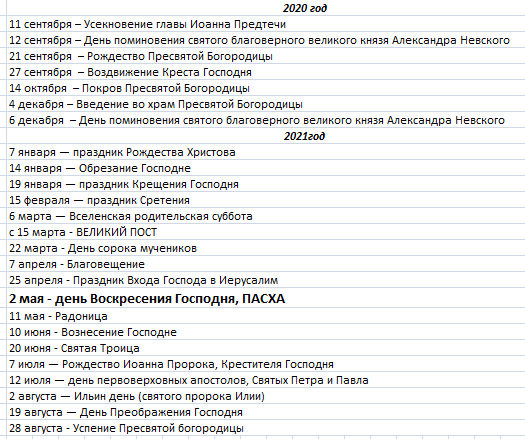 Рисунок 3. Календарный график с учетом условных обозначенийIII.2. План внеурочной деятельностиПлан внеурочной деятельности является частью организационного раздела основной образовательной программы среднего общего образования и представляет собой описание целостной системы функционирования образовательной организации в сфере внеурочной деятельности и включает:•	план организации деятельности ученического самоуправления;•	план реализации курсов внеурочной деятельности по выбору обучающихся (предметные кружки, факультативы, школьные олимпиады по предметам программы средней школы);•	план воспитательных мероприятий.В реализации Плана принимают участие педагогические работники учреждения (классные руководители, учителя-предметники, педагог-библиотекарь). Координирующую роль выполняет духовный попечитель гимназии  и заместители директора.Реализация плана внеурочной деятельности предусматривает в течение года неравномерное распределение нагрузки. Так, при подготовке коллективных дел (в рамках инициативы ученических сообществ) и воспитательных мероприятий за 1–2 недели используется значительно больший объем времени, чем в иные периоды (между образовательными событиями).На курсы внеурочной деятельности по выбору обучающихся еженедельно расходуется до 6 часов, на организационное обеспечение учебной деятельности до 2 часов.В зависимости от задач на каждом этапе реализации образовательной программы количество часов, отводимых на внеурочную деятельность, может изменяться. В 10-м классе для обеспечения адаптации обучающихся к изменившейся образовательной ситуации выделено больше часов, чем в 11-м классе.Целью внеурочной деятельности является создание условий для самоопределения, самовыражения учащихся, проявления и развития их творческих способностей, воспитание гражданственности, трудолюбия, уважения к правам и свободам человека, любви к окружающей природе, Родине, семье, формирование здорового образа жизни. Внеурочная деятельность решает следующие задачи: - создать комфортные условия для позитивного восприятия ценностей основного образования и более успешного освоения его содержания; - способствовать включению детей в личностно значимые творческие виды деятельности, в процессе которых формируются нравственные, духовные и культурные ценности подрастающего поколения;- ориентировать обучающихся, проявляющих особый интерес к тем или иным видам деятельности, на развитие своих способностей. При организации внеурочной деятельности учащихся используются возможности учреждений дополнительного образования, культуры, спорта и других организаций. В период каникул для продолжения внеурочной деятельности могут использоваться возможности специализированных лагерей, тематических лагерных смен. Внеурочная деятельность организуется по направлениям развития личности: - духовно-нравственное - социальное - общеинтеллектуальное - общекультурное - спортивно-оздоровительное.Режим организации внеурочной деятельностиВнеурочная деятельность организована с соблюдением основных здоровьесберегающих требований к осуществлению внеурочной деятельности: • форма проведения занятий отличная от урока;• соблюдение динамической паузы не менее 45 минут между учебными занятиями по расписанию и внеурочной деятельностью. Расписание занятий внеурочной деятельности формируется отдельно от расписания уроков. Продолжительность занятия внеурочной деятельности составляет от 40 до 60 минут для разных направлений деятельности. Курсы внеурочной деятельности реализуются на основе рабочих программ. Реализация курсов внеурочной деятельности проводится без балльного оценивания результатов освоения курса. При организации внеурочной деятельности могут использоваться как программы линейных курсов внеурочной деятельности (на их изучение установлено определенное количество часов в неделю в соответствии с рабочей программой учителя), так и программы нелинейных (тематических) курсов внеурочной деятельности (на их изучение установлено общее количество часов в год в соответствии с рабочей программой учителя). План реализует индивидуальный подход в процессе внеурочной деятельности, позволяя учащимся раскрыть свои творческие способности и интересы. Духовно-нравственное направлениеДуховно-нравственное развитие, воспитание и социализация обучающихся должны быть интегрированы во все виды деятельности и формировать уклад школьной жизни. В соответствии с Уставом гимназии одной из основных целей образовательного процесса является  духовно-нравственное (религиозное) воспитание обучающихся на основе учения и традиций Русской Православной Церкви.В рамках внеурочной деятельности реализуется указанная цель:путем привлечения обучающихся к участию в литургической жизни Церкви,организацией  воспитательной работы в соответствии с православным церковным календарем,через установление интегративных связей курсов внеурочной деятельности и учебных предметов православного компонента образования.Обеспечение духовно-нравственного развития обучающихся реализуется в единстве урочной, внеурочной и внешкольной деятельности, в совместной работе образовательного учреждения, семьи и Церкви. По итогам работы в данном направлении проводятся коллективные творческие дела, конкурсы, создаются проекты, реализуются курсы внеурочной деятельности (таблица 38).Таблица 38 – План внеурочной деятельности по духовно-нравственному направлению развития личности Социальное направлениеЦелесообразность названного направления заключается в активизации внутренних резервов обучающихся, способствующих успешному освоению нового социального опыта на ступени основного общего образования, в формировании социальных, коммуникативных и конфликтологических компетенций, необходимых для эффективного взаимодействия в социуме. Основными задачами являются:  формирование психологической культуры и коммуникативной компетенции для обеспечения эффективного и безопасного взаимодействия в социуме;  формирование способности обучающегося сознательно выстраивать и оценивать отношения в социуме;  формирование отношения к семье как к основе российского общества;воспитание почтительного отношения к родителям, осознанного, заботливого отношения к старшему поколению. Реализация данного направления связана с новыми для данного уровня образования направлениями деятельности- социальные практики и пробы.СОЦИАЛЬНАЯ ПРАКТИКА - организованная, целенаправленная, социально значимая деятельность учащихся в социальном пространстве, в ходе которой происходит знакомство с социальными ролями, функциями, направлениями общественной и профессиональной деятельности в соотнесении с личностью подростка.СОЦИАЛЬНАЯ ПРОБА - деятельность по проявлению социальной активности, в ходе которой учащийся получает и осознает опыт своего взаимодействия в определенных социальных условиях, получает и присваивает информацию о социальных объектах и явлениях, знакомится с "внешней средой". Социальная проба - это довольно непродолжительное (8-12 часов), законченное действие, продуктом которого являются личный опыт в осуществлении социально значимой деятельности., родительской общественности.Виды социальных практик, используемых в рамках внеурочной деятельности:1) Пассивная (учебные социально-практические ситуации на уроках и занятиях, встречи с представителями социальных институтов, оценочная деятельность, деловые и ролевые игры);2) Активная (волонтерская деятельность, шефская работа, участие в гимназическом самоуправлении, участие в социальных и исследовательских проектах, оказание помощи в работе музеев, библиотек и т.п.);3) Преобразовательная (помощь социально незащищенным слоям населения, общественно-полезные дела, трудовые отряды, культурно-массовая деятельность и др.).4) Профессиональная проба – профессиональное испытание или профессиональная проверка, моделирующая элементы конкретного вида профессиональной деятельности, имеющая завершенный вид, способствующая сознательному, обоснованному выбору профессииНаправления социальных практик: самоуправление, саморганизация и личностный рост, волонтерская деятельность, профессионально-ролевая деятельность.Профессиональные пробы включают поэтапную реализацию: подготовительный этап, практическая реализация, рефлексивно-коррекционный этап.По итогам работы в данном направлении проводятся тренинги, акции, конкурсы, выставки, защиты проектов. В рамках данного направления особое значении е играет воспитание гражданина. В обществе ощущается «дефицит нравственности». Одним из характерных проявлений духовной опустошённости и низкой культуры выступило утрачивание патриотизма как одной из духовных ценностей нашего народа. В последние годы наблюдается отчуждение подрастающего поколения от отечественной культуры, общественно-исторического опыта своего народа. Идея воспитания патриотизма и гражданственности приобрела государственное значение.Среди целей исторического и обществоведческого образования в Федеральном государственном образовательном стандарте выделяются в качестве основных: «воспитание российской гражданской идентичности: патриотизма, уважения к Отечеству, прошлому и настоящему многонационального народа России; осознание своей этнической принадлежности, знание истории, языка, культуры своего народа, своего края, основ культурного наследия народов России и человечества; усвоение гуманистических, демократических и традиционных ценностей многонационального российского общества; воспитание чувства ответственности и долга перед Родиной; воспитание патриотизма.Для достижения этой цели поставлены основные задачи: – утверждение в сознании и чувствах обучающихся патриотических ценностей, взглядов и убеждений; – уважение к историческому и культурному прошлому, к нашим славным традициям; – повышение престижа государственной и военный службы; - создание эффективной системы гражданско-патриотического воспитания, обеспечивающей оптимальные условия развития у молодежи верности Отечеству, готовности к достойному служению обществу и государству, честному выполнению долга и служебных обязанностей.Особая роль в данной работе отводится почитанию святого благоверного великого князя Александра Невского.Воспитание в имназии реализуется через три взаимосвязанных блока: 1) воспитание в процессе обучения; 2) воспитание во внеурочной деятельности; 3) воспитание во взаимодействии с социумом.Внеурочная деятельность по социальному направлению и воспитанию обучающихся строится на приобщении к опыту и традициям прошлых поколений и включает в себя следующее: мероприятия по увековечению памяти павших в Великой отечественной войне (Свеча  Памяти в День снятия блокады Ленинграда; встречи и концерты ветеранам, другие патриотические мероприятия, проведение уроков Мужества, встреч с ветеранами Великой Отечественной войны);празднование памятных дат, организация викторин, конкурсов,  проведение праздничных концертов, посвященных знаменательным датам; организация поисковой работы;проектная работа патриотической направленности;организация работы гимназического музея, посвященного Герою Советского Союза танкисту В. Верескову,мероприятия, посвященные памяти А. Невскому.В таблице 39 представлены основные формы  внеурочной деятельности данного направления. Таблица 39 – План внеурочной деятельности по социальному направлению Общеинтеллектуальное направлениеЦелесообразность названного направления заключается в обеспечении достижения планируемых результатов освоения основной образовательной программы основного общего образования. Основными задачами являются:  - формирование навыков научно-интеллектуального труда; - развитие культуры логического и алгоритмического мышления, воображения; - овладение навыками универсальных учебных действий. Общеинтеллектуальное направление ориентировано на развитие познавательных интересов обучающихся, расширение их культурного кругозора, развитие интеллектуальных способностей. В рамках данного направления используются разнообразные формы проведения занятий - викторины, конкурсы, олимпиады, предметные недели, праздники. Выполнение разного рода проектов в рамках данного направления (исследовательских, творческих, практико-ориентированных) прививает обучающимся интерес к научной деятельности, развивает их познавательные интересы. По итогам работы в данном направлении проводятся конкурсы, защита проектов, исследовательских работ, создаётся портфолио. План внеурочной деятельности по общеинтеллектуальному направлению развития личности в таблице 40. Таблица 40 – План внеурочной деятельности по общеинтеллектуальному  направлениюОбщекультурное направлениеЦелесообразность данного направления заключается в воспитании способности к духовному развитию, нравственному самосовершенствованию, формировании ценностных ориентаций, развитию обшей культуры, знакомству с духовными ценностями отечественной культуры.Основными задачами являются - формирование эстетического отношения к красоте окружающего мира, развитие стремления к творческой самореализации средствами художественной деятельности.Общекультурное направление внеурочной деятельности создает условия для творческого развития школьника, его самореализации, культурного развития (таблица 41). По итогам работы в данном направлении проводятся концерты, конкурсы, выставки.Таблица 41 – План внеурочной деятельности по общекультурному направлениюСпортивно-оздоровительное направлениеЦелесообразность данного направления заключается в формировании знаний, установок, личностных ориентиров и норм поведения, обеспечивающих сохранение и укрепление физического, психологического и социального здоровья обучающихся как одной из ценностных составляющих, способствующих познавательному и эмоциональному развитию ребенка, достижению планируемых результатов освоения основной образовательной программы основного общего образования. Основные задачи: - формирование культуры здорового и безопасного образа жизни; - использование оптимальных двигательных режимов для детей с учетом их возрастных, психологических и иных особенностей; - развитие потребности в занятиях физической культурой и спортом. Спортивно-оздоровительное направление ориентировано на формирование интереса учеников к физкультуре и спорту, на воспитание полезных привычек как альтернативы привычкам вредным и формирование установок на ведение здорового образа жизни (таблица 42). По итогам работы в данном направлении проводятся конкурсы, соревнования, показательные выступления, дни здоровья. Таблица 42 – План внеурочной деятельности по спортивно-оздоровительному  направлениюКоличество часов, выделяемых на внеурочную деятельность, за два года обучения на этапе средней школы составляет не более 700 часов. Величину недельной образовательной нагрузки, реализуемой через внеурочную деятельность, определяют за пределами количества часов, отведенных на освоение обучающимися учебного плана. Для недопущения перегрузки обучающихся допускается перенос образовательной нагрузки, реализуемой через внеурочную деятельность, на периоды каникул. Внеурочная деятельность в каникулярное время может реализовываться в рамках тематических образовательных программ (лагерь с дневным пребыванием на базе общеобразовательной организации или на базе загородных детских центров, в туристических походах, экспедициях, поездках и т.д.).План внеурочной деятельности по направлениям представлен в таблице 43.Таблица 43 - План внеурочной деятельностиКоличество часов, выделяемых на внеурочную деятельность, за два года обучения на этапе средней школы составляет 700 часов.При реализации ПВУД СОО учитывается освоение обучающимися учебных предметов, курсов, дисциплин (модулей), практики, дополнительных образовательных программ в других организациях, осуществляющих образовательную деятельность (основание – п.7.ч.1.ст.34 ФЗ-273).III.3. Система условий реализации основной образовательной программыОбразовательная среда гимназии характеризуется как совокупность условий:достижения планируемых результатов освоения основной образовательной программы в соответствии с учебными планами и планами внеурочной деятельности всеми обучающимися, в том числе одаренными детьми, детьми с ограниченными возможностями здоровья и инвалидами;развития личности, ее способностей, формирования и удовлетворения социально значимых интересов и потребностей, самореализации обучающихся через организацию урочной и внеурочной деятельности, социальной практики, общественно полезной деятельности, через систему творческих, научных и трудовых объединений, кружков, клубов, секций, студий на основе взаимодействия с другими организациями, осуществляющими образовательную деятельность, а также организациями культуры, спорта, здравоохранения, досуга, службами занятости населения, обеспечения безопасности жизнедеятельности;осознанного выбора обучающимися будущей профессии, дальнейшего успешного образования и профессиональной деятельности;работы с одаренными обучающимися, организации их развития в различных областях образовательной, творческой деятельности;формирования у обучающихся российской гражданской идентичности, социальных ценностей, социально-профессиональных ориентаций, готовностизащите Отечества, службе в Вооруженных силах Российской Федерации; самостоятельного проектирования обучающимися образовательнойдеятельности и эффективной самостоятельной работы по реализации индивидуальных учебных планов в сотрудничестве с педагогами и сверстниками;выполнения индивидуального проекта всеми обучающимися в рамках учебного времени, специально отведенного учебным планом;участия обучающихся, их родителей (законных представителей), педагогических работников и общественности в проектировании основной образовательной программы, в создании условий для ее реализации, а также образовательной среды и школьного уклада;использования сетевого взаимодействия;участия обучающихся в процессах преобразования социальной среды населенного пункта, разработки и реализации социальных проектов и программ;развития у обучающихся опыта самостоятельной и творческой деятельности: образовательной, учебно-исследовательской и проектной, социальной, информационно-исследовательской, художественной и др.;развития опыта общественной деятельности, решения моральных дилемм и осуществления нравственного выбора;формирования у обучающихся основ экологического мышления, развития опыта природоохранной деятельности, безопасного для человека иокружающей его среды образа жизни;использования в образовательной деятельности современных образовательных технологий;обновления содержания основной образовательной программы, методик и технологий ее реализации в соответствии с динамикой развития системы образования, запросов обучающихся и их родителей (законных представителей) с учетом особенностей развития субъекта Российской Федерации;эффективного использования профессионального и творческого потенциала педагогических и руководящих работников организации, осуществляющейобразовательную деятельность, повышения их профессиональной, коммуникативной, информационной и правовой компетентности;эффективного управления организацией, осуществляющей образовательнуюдеятельность с использованием информационно-коммуникационных технологий, современных механизмов финансирования.III.3.1. Требования к кадровым условиям реализации основной образовательной программыУкомплектованность гимназии педагогическими, руководящими и иными работниками составляет 100%.Количество членов администрации: руководитель – 1, заместители руководителя – 3, завхоз – 1, заведующий библиотекой – 1, секретарь – 1, системный администратор -1, медсестра- 1..Распределение педагогов по полу: женщин , мужчин – Все учителя и сотрудники имеют необходимую квалификацию для решения задач, определенных основной образовательной программой, в соответствии с перечнем требований к квалификации и компетентности работников образовательной организации, представленных в Едином квалификационном справочнике должностей руководителей, специалистов и служащих (ЕКС), раздел «Квалификационные характеристики должностей работников образования» и требованиям профессионального стандарта «Педагог (педагогическая деятельность в сфере дошкольного, начального общего, основного общего, среднего общего образования) (воспитатель, учитель)» по соответствующей должности.Соответствие уровня квалификации работников организации, осуществляющей образовательную деятельность, реализующей основную образовательную программу, требованиям, предъявляемым к квалификационным категориям, а также занимаемым ими должностям, устанавливается при их аттестации.В Гимназии на уровне среднего общего образования работают 28 учителей, из них имеют высшее профильное образование - 100% педагогических работников. В таблицах 44-48 представлены общие сведения по кадровому составу гимназии.Таблица 44 – Показатели уровня кадрового состава гимназии, участвующего в  реализации ООП СООС целью поддержания высокого уровня квалификационной подготовки педагогов в Гимназии регулярно проводятся мероприятия для педагогов, в рамках которых каждому педагогу предоставляется возможность непрерывно повышать свое педагогическое мастерство, отслеживать и применять на практике современные педагогические технологии.Педагоги Гимназии активно обобщают педагогический опыт по духовно-нравственному развитию и воспитанию обучающихся на семинарах, конференциях, чтениях и конкурсах различного уровня; на открытых уроках. Традиционно два раза в год проводятся на базе гимназии городские семинары, включающие секции по актуальным темам в области образования и воспитания.Формами повышения квалификации учителей Православной гимназии №11 являются: - послевузовское обучение в высших учебных заведениях, в том числе магистратуре, на курсах повышения квалификации;- стажировки, участие в конференциях, обучающих семинарах и мастер-классах по отдельным направлениям реализации основной образовательной программы; - дистанционное образование; - участие в различных педагогических проектах; - создание и публикация методических материалов и др. Система непрерывного повышения квалификации педагогических работников состоит из: -внутренней системы повышения квалификации, за счет проведения научно-практических семинаров, педагогических чтений, реализации программ самообразования, организации инновационной и экспериментальной работы, поддержки педагогического проектирования и т.п. - внешней курсовой системы повышения квалификации, участие в работе педагогических форумов, профессиональных конкурсах и т.п. Ожидаемый результат такой системы непрерывного педагогического образования и повышения квалификации - профессиональная готовность работников образования к реализации ФГОС, т.е. вхождения работников Гимназии в систему ценностей современного образования: - освоение новой системы требований к структуре основной образовательной программы, результатам ее освоения и условиям реализации, а также системы оценки итогов образовательной деятельности учащихся; - овладение учебно-методическими и информационно-методическими ресурсами, необходимыми для успешного решения задач ФГОС. Для достижения результатов образовательной программы в ходе ее реализации предполагается оценка качества и результативности деятельности педагогических работников с целью коррекции их деятельности, а также определения стимулирующих выплат из фонда оплаты труда. При оценке качества деятельности педагогических работников учитываются: - востребованность услуг учителя (в том числе внеурочных) учениками и родителями; - использование учителями современных педагогических технологий, в том числе ИКТ и здоровьесберегающих; - участие в методической и научной работе; - распространение передового педагогического опыта; - повышение уровня профессионального мастерства; - работа учителя по формированию и сопровождению индивидуальных образовательных траекторий учащихся; - руководство проектной деятельностью учащихся; - взаимодействие со всеми участниками образовательных отношений и др. При этом могут быть использованы мероприятия: 1. Семинары, посвященные содержанию и ключевым особенностям ФГОС. 2. Тренинги для педагогов с целью выявления и соотнесения собственной профессиональной позиции с целями и задачами ФГОС. 3. Заседания методических объединений учителей, воспитателей по проблемам введения ФГОС. 4. Конференции участников образовательного процесса и социальных партнеров образовательной организации по итогам разработки основной образовательной программы, ее отдельных разделов, проблемам апробации и введения ФГОС. 5. Участие педагогов в разработке разделов и компонентов основной образовательной программы. 6. Участие педагогов в проведении мастер-классов, круглых столов, стажерских площадок, «открытых» уроков, внеурочных занятий и мероприятий по отдельным направлениям введения и реализации ФГОС. Подведение итогов и обсуждение результатов мероприятий осуществляются в разных формах: - на совещаниях при директоре; - на заседаниях педагогического и методического советов; - в выступлениях на конференциях и совещаниях; - в виде приказов, инструкций, рекомендаций, резолюций и т. д.В таблице 45 представлены общие сведения об условиях реализации основной образовательной программы СОО.Таблица 45 – Кадровые условия реализации ООП СОО по квалификацииХарактеристика педагогических работников по образованию и категориям:Работу с учащимися в основной школе осуществляет квалифицированный коллектив, состоящий из 17 педагогических работников. В 5 классе в 2015-2016 учебном году по ФГОС ООО будут работать 9 учителей. В таблице приведены данные по всему педагогическому составу основной школы.Таблица 46 – Уровень образования  педагогических и руководящих работниковТаблица 47 – Состав педагогических кадров по квалификационным категориямТаблица 48 – Результативность повышения квалификацииIII.3.2. Психолого-педагогические условия реализации основной образовательной программыОбеспечение преемственности содержания и форм организации образовательной деятельности при получении среднего общего образованияОбеспечение преемственности в формах организации деятельности обучающихся как в урочной, так и во внеурочной работе требует сочетания форм, использовавшихся на предыдущем этапе обучения, с новыми формами. На уровне среднего общего образования целесообразно применение таких форм, как учебное групповое сотрудничество, проектно-исследовательская деятельность, ролевая игра, дискуссии, тренинги, практики, конференции с постепенным расширением возможностей обучающихся осуществлять выбор характера самостоятельной работы.Учет специфики возрастного психофизического развития обучающихсяОбеспечение преемственности должно осуществляться с учетом возрастных психофизических особенностей обучающихся на уровне среднего общего образования. На уровне среднего общего образования меняется мотивация, учеба приобретает профессионально-ориентированный характер. Направления работы должны предусматривать мониторинг психологического и эмоционального здоровья обучающихся с целью сохранения и повышения достижений в личностном развитии, а также определения индивидуальной психолого-педагогической помощи обучающимся, испытывающим разного рода трудности.Учет специфики возрастного психофизического развития обучающихся Обеспечение преемственности осуществляется с учетом возрастных психофизических особенностей обучающихся 10-11 классах (таблица 49).Таблица 49 - Основные черты ранней юности (16-17 лет)Направления работы должны предусматривать мониторинг психологического и эмоционального здоровья обучающихся с целью сохранения и повышения достижений в личностном развитии, а также определения индивидуальной психолого-педагогической помощи обучающимся, испытывающим разного рода трудности.Формирование и развитие психолого-педагогической компетентности обучающихся, педагогических и административных работников, родителей (законных представителей) обучающихсяС целью обеспечения поддержки обучающихся проводится работа по формированию психологической компетентности родителей (законных представителей) обучающихся. Работа с родителями (законными представителями) осуществляется через тематические родительские собрания, консультации педагогов и специалистов, психолого-педагогические консилиумы, круглые столы, презентации классов, посещение уроков и внеурочных мероприятий. Психологическая компетентность родителей (законных представителей) формируется также в дистанционной форме через Интернет.Психологическое просвещение обучающихся осуществляется на психологических занятиях, тренингах, интегрированных уроках, консультациях, дистанционно (подробнее в таблице 50).Таблица 50 – Формы работы с участниками образовательных отношений по формированию и развитию психолого-педагогической компетентностиВариативность направлений психолого-педагогического сопровождения участников образовательных отношенийК основным направлениям психолого-педагогического сопровождения обучающихся можно отнести:сохранение и укрепление психического здоровья обучающихся;формирование ценности здоровья и безопасного образа жизни;развитие экологической культуры;дифференциацию и индивидуализацию обучения;мониторинг возможностей и способностей обучающихся;выявление и поддержку одаренных обучающихся, поддержку обучающихся с особыми образовательными потребностями;психолого-педагогическую поддержку участников олимпиадного движения;обеспечение осознанного и ответственного выбора дальнейшей профессиональной сферы деятельности;формирование коммуникативных навыков в разновозрастной среде и среде сверстников;поддержку объединений обучающихся, ученического самоуправления.Важной составляющей деятельности образовательных организаций является психолого-педагогическое сопровождение педагогов. Оно осуществляется с целью повышения психологической компетентности, создания комфортной психологической атмосферы в педагогическом коллективе, профилактики профессионального выгорания психолого-педагогических кадров.Значительное место в психолого-педагогическом сопровождении педагогов занимает профилактическая работа, в процессе которой педагоги обучаются установлению психологически грамотной системы взаимоотношений с обучающимися, основанной на взаимопонимании и взаимном восприятии друг друга. Педагоги обучаются навыкам формирования адекватной Я-концепции, разрешения проблем, оказания психологической поддержки в процессе взаимодействия с обучающимися и коллегами.С целью обеспечения поддержки обучающихся проводится работа по формированию психологической компетентности родителей (законных представителей) обучающихся. Работа с родителями (законными представителями) осуществляется через:‒ тематические родительские собрания‒ консультации педагогов, классных руководителей‒ презентации классов‒ посещение уроков и внеурочных мероприятий.Психологическая компетентность родителей (законных представителей) может формироваться также в дистанционной форме через Интернет.Психологическое просвещение обучающихся может осуществляться напсихологических занятиях, тренингах, консультациях.III.3.3. Финансовое обеспечение реализации образовательной программы среднего общего образованияФинансовое обеспечение реализации основной образовательной программы среднего общего образования включает в себя:–	обеспечение государственных гарантий прав граждан на получение бесплатного общедоступного среднего общего образования;–	исполнение требований ФГОС СОО организацией, осуществляющей образовательную деятельность;–	реализацию обязательной части основной образовательной программы и части, формируемой участниками образовательных отношений, включая выполнение индивидуальных проектов и внеурочную деятельность.Финансовое обеспечение реализации основной образовательной программы среднего общего образования отражает структуру и объем расходов, необходимых для реализации основной образовательной программы среднего общего образования, а также механизм их формирования.Расчет нормативов, определяемых органами государственной власти субъектов Российской Федерации в соответствии с пунктом 3 части 1 статьи 8 Федерального закона от 29 декабря 2012 г. № 273-ФЗ «Об образовании в Российской Федерации», нормативных затрат оказания государственных (муниципальных) услуг по реализации образовательной программы среднего общего образования осуществляется по направленности (профилю) основной образовательной программы среднего общего образования с учетом форм обучения, сетевой формы реализации образовательных программ, образовательных технологий, специальных условий получения образования обучающимися с ограниченными возможностями здоровья, обеспечения дополнительного профессионального образования педагогическим работникам, обеспечения безопасных условий обучения и воспитания, охраны здоровья обучающихся, а также с учетом иных предусмотренных указанным Федеральным законом особенностей организации и осуществления образовательной деятельности (для различных категорий обучающихся) в расчете на одного обучающегося.Обеспечение государственных гарантий реализации прав на получение общедоступного и бесплатного основного общего образования в общеобразовательных организациях осуществляется в соответствии с нормативами, определяемыми органами государственной власти субъектов Российской Федерации. Подробнее в таблице 50.Субсидии на возмещение затрат рассчитываются с учетом нормативов, определяемых органами государственной власти субъектов Российской Федерации в соответствии с пунктом 3 части 1 статьи 8 Федерального закона от 29 декабря 2012 г. № 273-ФЗ «Об образовании в Российской Федерации».Норматив затрат на реализацию образовательной программы среднего общего образования – гарантированный минимально допустимый объем финансовых средств в год в расчете на одного обучающегося, необходимый для реализации образовательной программы основного общего образования, включая: расходы на оплату труда работников, реализующих образовательную программу основного общего образования; расходы на приобретение учебников и учебных пособий, средств обучения, игр, игрушек;  прочие расходы (за исключением расходов на содержание зданий и оплату коммунальных услуг, осуществляемых из местных бюджетов). Общие сведения о финаннсовом обеспечении ООП ОО представлены в таблице 51.Таблица 51 – Финансовые условия реализации ФГОС СОО и Стандарта православного компонента образования и их характеристика Формирование фонда оплаты труда образовательной организации осуществляется в пределах объема средств на текущий финансовый год, установленного в соответствии с нормативами финансового обеспечения, определенными органами государственной власти субъекта Российской Федерации, количеством обучающихся, соответствующими поправочными коэффициентами и локальным нормативным актом образовательной организации, устанавливающим положение об оплате труда работников образовательной организации.Нормативные затраты на коммунальные услуги определяются исходя из нормативов потребления коммунальных услуг, в расчете на оказание единицы соответствующей услуги и включают в себя:1) нормативные затраты на холодное водоснабжение и водоотведение, канализацию, вывоз твердых бытовых отходов;2) нормативные затраты на горячее водоснабжение;3) нормативные затраты на потребление электрической энергии;4) нормативные затраты на потребление тепловой энергии (потребление регулируется, поскольку у гимназии газовая котельная)Нормативные затраты на коммунальные услуги рассчитываются как произведение норматива потребления коммунальных услуг, необходимых для оказания единицы государственной услуги, на тариф, установленный на соответствующий год.Нормативные затраты на содержание недвижимого имущества включают в себя:нормативные затраты на эксплуатацию системы охранной сигнализации и противопожарной безопасности;нормативные затраты на аренду недвижимого имущества;нормативные затраты на проведение текущего ремонта объектов недвижимого имущества;нормативные затраты на содержание прилегающих территорий в соответствии с утвержденными санитарными правилами и нормами;прочие нормативные затраты на содержание недвижимого имущества.Нормативные затраты на эксплуатацию систем охранной сигнализации и противопожарной безопасности устанавливаются таким образом, чтобы обеспечивать покрытие затрат, связанных с функционированием установленных в организации средств и систем (системы охранной сигнализации, системы пожарной сигнализации, первичных средств пожаротушения).Нормативные затраты на содержание прилегающих территорий, включая вывоз мусора, в соответствии с санитарными нормами и правилами, устанавливаются, исходя из необходимости покрытия затрат, произведенных организацией в предыдущем отчетном периоде (году).Таким образом, ффинансовое обеспечение реализации основной образовательной программы СОО гимназии осуществляется исходя из расходных обязательств по оказанию образовательных услуг в соответствии с требованиями ФГОС. Гимназия обеспечивает общедоступное бесплатное среднее общее образование, отдых детей в каникулярное время, оказание психолого- педагогической и медико-социальной поддержки, содержание, обучение и воспитание обучающихся в гимназии.Гимназия ведет работу по оказанию образовательных услуг, обеспечивает соответствие показателей объёмов и качества предоставляемых услуг размерам направляемых на эти цели средств бюджета соответствующего уровня.Все документы, регламентирующие финансово-экономические условия реализации ООП СОО публикуются на официальном сайте гимназии: www.гимназия-нт.рф  III.3.4. Материально-технические условия реализации основной образовательной программыМатериально-технические условия реализации основной образовательной программы (таблица 52) формируются с учетом:- требований ФГОС СОО;- положения о лицензировании образовательной деятельности, утвержденного постановлением Правительства Российской Федерации от 28 октября 2013 г. № 966;-Санитарно-эпидемиологических правил и нормативов СанПиН 2.4.5.2409-08 «Санитарно-эпидемиологические требования к организации питания обучающихся в общеобразовательных организациях, учреждениях начального и среднего профессионального образования», утвержденных постановлением Главного государственного санитарного врача Российской Федерации от 23 июля 2008 г. № 45 (зарегистрированных Министерством юстиции Российской Федерации 7.08.2008 г., регистрационный № 12085. Российская газета, 2008, № 174) – с учетом изменений;- Санитарно-эпидемиологических правил и нормативов СанПиН 2.1.3.2630-10 «Санитарно-эпидемиологические требования к организациям, осуществляющим медицинскую деятельность», утвержденных постановлением Главного государственного санитарного врача Российской Федерации от 18 мая 2010 г. № 58 (зарегистрированных Министерством юстиции Российской Федерации 9.08.2010 г., регистрационный № 18094. Бюллетень нормативных актов федеральных органов исполнительной власти, 2010, № 36);- Концепции развития дополнительного образования детей, утвержденной Распоряжением Правительства Российской Федерации от 4.09.2014 г. № 1726-р (в части поддержки внеурочной деятельности и блока дополнительного образования);- иных действующих федеральных/региональных/муниципальных/ локальных нормативных актов и рекомендаций. Гимназия располагается в здании постройки 1937 г., в 2013 г. произведен капитальный ремонт. В 2020 г. передано двухэтажное здание спортивного зала с теплым переходом. Имеется 24 кабинета, в том числе 12 специализированных, столовая, спортивный зал, малый спортивный зал, библиотека с зоной коворкинга и индивидуальных занятий, медицинский и прививочный кабинеты, все соответствуют государственным санитарно-эпидемиологическим правилам и нормативам и обеспечивают возможность безопасной и комфортной организации всех видов урочной и внеурочной деятельности для всех участников образовательных отношений.Организация образовательного деятельности в гимназии осуществляется в условиях классно-кабинетной системы в соответствии с основными нормами охраны труда и санитарно-гигиеническими правилами. Учебные кабинеты оборудованы АРМ учителя, необходимым методическим и дидактическим материалом, компьютерной и офисной техникой, мультимедийной аппаратурой. С помощью копировальной техники осуществляется более качественная организация образовательной деятельности в т.ч. за счет оснащения образовательного процесса необходимым раздаточным материалом. В библиотеке имеется помещение для индивидуальных занятий на 6 чел. – зона коворкинга, оборудованное компьютером и проектором. Имеется 13 рабочих мест, оборудованных компьютером с выходом в Интернет, множительная техника. Оборудовано место для работы с каталогами. В течение учебного года работа велась в электронном каталоге - 2700 библиографических описаний. Имеются фонды открытого доступа и закрытого хранения.Столовая имеет полный набор административно- бытовых помещений, питание привозное, созданы условия для раздачи, имеется столовая. Все необходимое оборудование находится в рабочем состоянии.Для медицинского обслуживания оборудованы медицинский кабинет и процедурный кабинет в соответствии с требованиями СанПин.Таблица 52 – Сведения о МТО гимназии Материально-техническое оснащение образовательной деятельности обеспечивает следующие ключевые возможности:–	реализацию индивидуальных учебных планов обучающихся, осуществления ими самостоятельной познавательной деятельности;–	проектную и исследовательскую деятельность обучающихся, проведение наблюдений и экспериментов (в т.ч. с использованием традиционного и цифрового лабораторного оборудования, виртуальных лабораторий, электронных образовательных ресурсов, вещественных и виртуально-наглядных моделей и коллекций основных математических и естественно-научных объектов и явлений);–	художественное творчество с использованием современных инструментов и технологий, художественно-оформительские и издательские работы;–	научно-техническое творчество, создание материальных и информационных объектов с использованием рукомесла и цифрового производства;–	получение личного опыта применения универсальных учебных действий в экологически ориентированной социальной деятельности, экологического мышления и экологической культуры;–	базовое и углубленное изучение предметов;–	проектирование и конструирование, в том числе моделей с цифровым управлением и обратной связью, с использованием конструкторов, образовательной робототехники, программирования;–	наблюдение, наглядное представление и анализ данных, использование цифровых планов и карт, спутниковых изображений;–	физическое развитие, систематические занятия физической культурой и спортом, участие в физкультурно-спортивных и оздоровительных мероприятиях;–	исполнение, сочинение и аранжировку музыкальных произведений с применением традиционных народных и современных инструментов и цифровых технологий;–	практическое освоение правил безопасного поведения на дорогах и улицах с использованием игр, оборудования, а также компьютерных технологий;–	размещение продуктов познавательной, учебно-исследовательской и проектной деятельности обучающихся в информационно-образовательной среде образовательной организации;–	индивидуальную и групповую деятельность, планирование образовательной деятельности, фиксацию его реализации в целом и на отдельных этапах, выявление и фиксирование динамики промежуточных и итоговых результатов;–	доступ к информационно-библиотечному центру, ресурсам Интернета, учебной и художественной литературе, коллекциям медиаресурсов на электронных носителях, к множительной технике для тиражирования учебных и методических текстографических и аудио-, видеоматериалов, результатов творческой, научно-исследовательской и проектной деятельности обучающихся; –	проведение массовых мероприятий, собраний, представлений, организацию досуга и общения обучающихся, группового просмотра кино- и видеоматериалов, организацию сценической работы, театрализованных представлений (обеспеченных озвучиванием, освещением и мультимедийным сопровождением);–	маркетинг образовательных услуг и работу гимназических медиа (выпуск гимназических печатных изданий, работа сайта образовательной организации, гимназического телевидения, представление гимназии в социальных сетях и пр.);–	организацию качественного горячего питания, медицинского обслуживания и отдыха обучающихся и педагогических работников.Указанные виды деятельности обеспечиваются расходными материалами.Инфраструктура гимназии обеспечивает дополнительные возможности:–	зоны (помещения) для коворкинга (свободной совместной деятельности) обучающихся, педагогических и административных работников;–	зоны уединения и психологической разгрузки;–	зоны индивидуальной работы обучающихся (информационный поиск, формирование контента, подготовка к занятиям и пр.);–	беспроводной безопасный доступ к сети Интернет;–	использование личных электронных устройств с учетом политики информационной безопасности.Оформление помещений образовательной организации соответствует действующим санитарным нормам и правилам (есть сертификаты безопасности всех используемых материалов), рекомендациям по обеспечению эргономики, а также максимально способствовуют реализации интеллектуальных, творческих и иных способностей и замыслов обучающихся и педагогических работников (в том числе окрашивание стен специализированными красками, превращающими их в маркерные/меловые поверхности, использование различных элементов декора, размещение информационно-справочной информации, мотивирующая навигация и пр.).Формирование материально-технических условий осуществляется  по функционально-модульному принципу. Функциональный модуль — это совокупность аппаратно-программных комплексов, образовательного контента, методического и организационного обеспечения, предназначенных для выполнения конкретных функциональных задач. Функциональный модуль может размещаться как в отдельном помещении (занимать его полностью или частично), так и совместно с другими функциональными модулями (мультифункциональные помещения). Некоторые функциональные модули используются в мобильном исполнении (для оптимизации финансовых затрат и/или обеспечения коллективного использования).Набор и состав функциональных модулей подбирается с учетом особенностей образовательной программы, перспектив (планов) развития, а также необходимости интеграции с академическими и иными партнерами, выполнения функций социокультурного центра.III.3.5. Информационно-методические условия реализации основной образовательной программыПод информационно-образовательной средой (или ИОС) понимается открытая педагогическая система, сформированная на основе разнообразных информационных образовательных ресурсов, современных информационно-телекоммуникационных средств и педагогических технологий, направленных на формирование творческой, социально активной личности, а также компетентность участников образовательного процесса в решении учебно-познавательных и профессиональных задач с применением информационно-коммуникационных технологий (ИКТ-компетентность), наличие служб поддержки применения ИКТ.Учебно-методическое и информационное обеспечение реализации основной образовательной программыВ целях обеспечения реализации образовательных программ формируются библиотеки, в том числе цифровые (электронные), обеспечивающие доступ к информационным справочным и поисковым системам, а также иным информационным ресурсам. Библиотечный фонд должен быть укомплектован печатными и (или) электронными учебными изданиями (включая учебники и учебные пособия), методическими и периодическими изданиями по всем входящим в реализуемую основную образовательную программу среднего общего образования учебным предметам, курсам, дисциплинам (модулям) на определенных учредителем организации, осуществляющей образовательную деятельность, языках обучения и воспитания. Кроме учебной литературы библиотека может содержать фонд дополнительной литературы: отечественная и зарубежная, классическая и современная художественная литература; научно-популярная и научно-техническая литература; издания по изобразительному искусству, музыке, физической культуре и спорту, экологии, правилам безопасного поведения на дорогах; справочно-библиографические и периодические издания; собрание словарей; литературу по социальному и профессиональному самоопределению обучающихся.С целью создания широкого, постоянного и устойчивого доступа всех участников образовательных отношений к любой информации, связанной с реализацией основной образовательной программы, достижением планируемых результатов, организацией образовательной деятельности, обеспечивается функционирование сервера, официального сайта (www.гимназия-нт.рф), странички в социальной сети ВКонтакте (https://vk.com/club54194098 ), внутренней (локальной) сети, эл.журнала в NetSchool , внешней (в том числе глобальной) сети. Для методической поддержки педагогов и администрации используется решений используется «Справочная система Образование. Тариф Премиальный»  - www.vip.1obraz.ru, включающий разделы - Онлайн-помощник,  Конструктор документов, Профкалендарь, Академия Ресурсы образования, Школа Менеджера образования, Шаблоны документов, Журналы (Справочник руководителя образовательного учреждения, Справочник заместителя директора школы, Нормативные документы образовательного учреждения, Управление образовательным учреждением в вопросах и ответах, Управление начальной школой, Справочник классного руководителя, Справочник педагога-психолога. Школа, Справочник музыкального руководителя), Рекомендации.Для контроля качества образовательной подготовки учащихся 10-11 классах ежегодно используется телекоммуникационная система СтатГрад. В образовательном процессе используются учебники, допущенные Министерством образования и науки РФ. Комплексно система информационно-методических и учебно-методических условий образовательной организации представлена в таблице 53. Таблица 53 - Информационно-методические условия реализации основной образовательной программы СОО в гимназииIII.3.6. Обоснование необходимых изменений в имеющихся условиях в соответствии с основной образовательной программой среднего общего образованияГимназией определяются все необходимые меры и сроки по приведению информационно-методических условий реализации основной образовательной программы среднего общего образования в соответствие с требованиями ФГОС СОО.Система условий реализации ООП образовательной организации базируется на результатах проведенной в ходе разработки программы комплексной аналитико-обобщающей и прогностической работы, включающей:–	анализ имеющихся в образовательной организации условий и ресурсов реализации основной образовательной программы среднего общего образования представлен в разделе III.3.5. и в таблице 52;–	установление степени их соответствия требованиям ФГОС, а также целям и задачам основной образовательной программы образовательной организации, сформированным с учетом потребностей всех участников образовательных отношений;–	выявление проблемных зон и установление необходимых изменений в имеющихся условиях для приведения их в соответствие с требованиями ФГОС СОО;–	разработку с привлечением всех участников образовательных отношений и возможных партнеров механизмов достижения целевых ориентиров в системе условий в разделе III.3.7.;–	разработку сетевого графика (дорожной карты) создания необходимой системы условий III.3.8.;–	разработку механизмов мониторинга, оценки и коррекции реализации промежуточных этапов разработанного графика (дорожной карты) в разделах III.3.8-9 .Ключевая проблема функционирования и развития гимназии - недостаточные материально-технические возможности и условия для обеспечения укрепления здоровья обучающихся  и формирования у них культуры здорового и безопасного образа жизни, а так же для дополнительного образования в сфере театральной и концертной деятельности (отсутствие концертного зала).В отношении нформационно-методического обеспечения ООП СОО проведена работа по утверждению учебных пособий, входящих в перечень, рекомендуемым Синодальным ОРОиК (отделом религиозного образования и катехизации) РПЦ и имеющими соответствующие грифы издательского отдела РПЦ. Соответствующее заключение получено юристом Синодального ОРОиК. Решены организационные проблемы внедрения стандарта православного компонента образования на ступени СОО – получено конфессиональное представление от РПЦ, подтверждающее наличие необходимых условий для реализации указанного Стандарта.Всесторонне проанализированы нормативно-правовые, методические и материальные условия образовательной среды гимназии на предмет соответствия требованиям ФГОС СОО. Выявлены проблемные зоны: отсутствие учебников в Федеральном перечне, необеспеченность учебно-методическими программами и программами, соответствующими требованиям ФГОС для предметов учебного плана углубленного уровня изучения при условии изменения профиля;не полная обеспеченность учебной литературой элективных предметов и курсов по выбору;недостаточно разработанная нормативно-правовая база (в частности, необходимость новых должностных инструкций ( руководитель проекта и др.), локальных актов (по социальным практикам, по индивидуальным проектам, документы, регламентирующие индивидуальные образовательные программы , по внедрению профстандарта, по платным услугам и др.);нехватка педагогических кадров для нового функционала (учитель является одновременно предметником, классным руководителем и тьютором, что приводит к перегрузу); быстрое моральное старение техники и необходимость ее постоянного обновления. В гимназии  определены все необходимые меры и сроки по приведению условий реализации основной образовательной программы среднего общего образования в соответствие с требованиями ФГОС СОО. III.4. Механизмы достижения целевых ориентиров в системе условийИнтегративным результатом выполнения требований к условиям реализации основной образовательной программы СОО в гимназии  является создание и поддержание комфортной развивающей образовательной среды, позволяющей формировать успешную, интеллектуально развитую, творческую личность, способную свободно адаптироваться к социальным условиям, ответственную за свое здоровье и жизнь. Механизмы достижения целевых ориентиров в системе условий учитывают организационную структуру Православной гимназии №11, взаимодействие с другими субъектами образовательных отношений, иерархию целевых ориентиров, обозначенную в ФГОС СОО и Стандарте православного компонента образования обозначенную в ООП СОО. Одним из механизмов повышения качества образования является система государственно-общественного управления через функционирование Попечительского совета во главе с мэром г. Нжний Тагил и Епархией,  характерными чертами которого являются совместная деятельность государственных и общественных структур по управлению развитием гимназии;   включает совместные проекты; разработка механизмов (способов) разрешения возникающих противоречий и конфликтов между государственными и общественными структурами управления. В связи с этим к формированию системы условий могут быть привлечены различные участники образовательных отношений.В таблице 54 представлены основные механизмы достижения целевых ориентиров, выделенных при оценке условий реализации ООП СОО.Таблица 54 – Система условий и механихмы их обеспечения для реализации ООП СООIII.5. Сетевой график (дорожная карта) по формированию необходимой системы условийТаблица 55 – Сетевой график по формированию необходимой системы условийIII.6. Контроль за состоянием системы условийКонтроль за состоянием системы условий реализации ООП СОО проводится путем мониторинга с целью эффективного управления процессом ее реализации (таблица ). Направления контроля: сбор информации о состоянии системы условий, ее обработка и анализ; установление соответствия фактического уровня состояния условий запланированному; информирование о состоянии системы условий администрации гимназии, участников образовательного процесса в гимназии для принятия управленческих решений на всех уровнях. Ожидаемый результат контроля: оперативная выработка решений по корректировке: запланированных результатов работ; сроков начала и окончания работ; состава исполнителей работ и ответственных за реализацию деятельности; принятие решения о достижении целей деятельности; рекомендации по дальнейшей реализации ООП СОО в гимназии.Контроль за состоянием системы условий реализации ООП СОО проводится путем мониторинга с целью эффективного управления процессом ее реализации. Оценке подлежат: кадровые, психолого-педагогические, финансовые, материально-технические условия, учебно-методическое и информационное обеспечение; деятельность педагогов в реализации психолого-педагогических условий; условий (ресурсов) образовательной организации. Для такой оценки используется определенный набор показателей и индикаторов, а также экспертиза образовательной среды, профессиональной деятельности сотрудников образовательной организации.Таблица 56 – Контроль за состоянием системы условий реализации ООП СООИтоги реализации ООП СОО представляются в ежегодном отчете о результатах самообследования, который выставляется на сайте гимназии в апреле каждого годаПРИЛОЖЕНИЕ 1 Рабочие программы учебных предметов ПРИЛОЖЕНИЕ 2 Рабочие программы курсов внеурочной деятельности ПРИЛОЖЕНИЕ 3 Учебный план среднего общего образования ПРИЛОЖЕНИЕ 4 План внеурочной деятельности среднего общего образования ПРИЛОЖЕНИЕ 5 Календарный учебный график среднего общего образования ПРИЛОЖЕНИЕ 6Формы контроля и критерии оцениванияМетоды и формы  письменного контроляТестирование (в т.ч. в формате ЕГЭ)ЭссеКонтрольная работаДиктант: словарный, с грамматическим заданием, математическийИзложение СочинениеРефератЛичное письмоМетоды и формы устного контроляЧтениеАудированиеУстная речь Диалог МонологДокладКоллоквиумМетоды и формы практического контроляПрактическая работаЛабораторная работаМетоды и формы комбинированного контроляСамостоятельная работаЗачетЗащита проекта№п/пПредметМетоды и формы промежуточной аттестации1.Русский язык1-5,7,152.Литература1-3,5, 7,153.Английский язык1-4, 7-10,154.История1-3, 6, 11,12,155.Математика1,3,4,156.Астрономия1,3,12,13,157.ОБЖ1,3,12,13,15,168.Физическая культура11,13,169.Информатика1,3,13,1510.Обществознание1-3, 6, 11,12,1511.Родной русский язык1-5,7,1512.Физика1,3,13-1613.Индивидуальный проект1714.Основы православной веры 1-3, 6, 11,12,1515.Основы нравственности1-3, 6, 11,12,1516.История России в лицах (IX-XX вв).1-3, 6, 11,12,1517.География1-3, 6, 11,12,1518.Химия1,3, 13-1519.Биология1,3, 13-1520.Экономика1-3, 6, 11,12,1521.Право1-3, 6, 11,12,1522.Основы фармакологии1,3, 13-1523.Методы решения химических задач1,3, 13-15№п/пПредметМетоды и формы промежуточной аттестации1.Русский язык1в формате ЕГЭ, 2, 3, 5,7,152.Литература1 в формате ЕГЭ, 2, 3,5, 7,153.Английский язык1 формате ЕГЭ , 2-4, 7-10,154.История1 формате ЕГЭ, 2, 3, 6, 11,12,155.Математика1 формате ЕГЭ,3,4,156.Астрономия1,3,12,13,157.ОБЖ1,3,12,13,15,168.Физическая культура11,13,169.Информатика1 формате ЕГЭ,3,13,1510.Обществознание1 формате ЕГЭ, 2, 3, 6, 11,12,1511.Родной русский язык1-5,7,1512.Физика1 в формате ЕГЭ, 3,13-1613.Индивидуальный проект1714.Основы православной веры 1-3, 6, 11,12,1515.Основы нравственности1-3, 6, 11,12,1516.История России в лицах (IX-XX вв).1-3, 6, 11,12,1517.География1 формате ЕГЭ, 2, 3, 6, 11,12,1518.Химия1 в формате ЕГЭ,3, 13-1519.Биология1 в формате ЕГЭ,3, 13-1520.Экономика1-3, 6, 11,12,1521.Право1-3, 6, 11,12,1522.Основы фармакологии1,3, 13-1523.Методы решения химических задач1,3, 13-15Предметные областиУчебные предметыУро-вень10 кл10 кл10 кл11 кл11 кл11 кл10 кл год10 кл год10 кл год11 кл год11 кл год11 кл годза 2 годаза 2 годаУро-веньв неделюв неделюв неделюв неделюв неделюв неделюв годв годв годв годв годв годза 2 годаза 2 годаОБЯЗАТЕЛЬНАЯ ЧАСТЬ1. Общие учебные предметы для всех учебных плановОБЯЗАТЕЛЬНАЯ ЧАСТЬ1. Общие учебные предметы для всех учебных плановОБЯЗАТЕЛЬНАЯ ЧАСТЬ1. Общие учебные предметы для всех учебных плановОБЯЗАТЕЛЬНАЯ ЧАСТЬ1. Общие учебные предметы для всех учебных плановОБЯЗАТЕЛЬНАЯ ЧАСТЬ1. Общие учебные предметы для всех учебных плановОБЯЗАТЕЛЬНАЯ ЧАСТЬ1. Общие учебные предметы для всех учебных плановОБЯЗАТЕЛЬНАЯ ЧАСТЬ1. Общие учебные предметы для всех учебных плановОБЯЗАТЕЛЬНАЯ ЧАСТЬ1. Общие учебные предметы для всех учебных плановОБЯЗАТЕЛЬНАЯ ЧАСТЬ1. Общие учебные предметы для всех учебных плановОБЯЗАТЕЛЬНАЯ ЧАСТЬ1. Общие учебные предметы для всех учебных плановОБЯЗАТЕЛЬНАЯ ЧАСТЬ1. Общие учебные предметы для всех учебных плановОБЯЗАТЕЛЬНАЯ ЧАСТЬ1. Общие учебные предметы для всех учебных плановОБЯЗАТЕЛЬНАЯ ЧАСТЬ1. Общие учебные предметы для всех учебных плановОБЯЗАТЕЛЬНАЯ ЧАСТЬ1. Общие учебные предметы для всех учебных плановОБЯЗАТЕЛЬНАЯ ЧАСТЬ1. Общие учебные предметы для всех учебных плановОБЯЗАТЕЛЬНАЯ ЧАСТЬ1. Общие учебные предметы для всех учебных плановОБЯЗАТЕЛЬНАЯ ЧАСТЬ1. Общие учебные предметы для всех учебных плановРусский  язык и литератураРусский языкБ1111113434343434346868Русский  язык и литератураЛитератураБ333333102102102102102102204204Иностранные языкиАнглийский языкБ333333102102102102102102204204Общественные наукиИсторияБ222222686868686868136136Математика и информатикаМатематикаБ555555170170170170170170340340Естественные наукиАстрономияБ0,50,50,50,50,50,51717171717173434Физическая культура, экология и  основы безопасности жизнедеятельностиОБЖБ1111113434343434346868Физическая культура, экология и  основы безопасности жизнедеятельностиФизическая культураБ222222686868686868136136ИтогоИтого181818181818595595595595595595119011902. Учебные предметы по выбору из числа обязательных предметных областей2. Учебные предметы по выбору из числа обязательных предметных областей2. Учебные предметы по выбору из числа обязательных предметных областей2. Учебные предметы по выбору из числа обязательных предметных областей2. Учебные предметы по выбору из числа обязательных предметных областей2. Учебные предметы по выбору из числа обязательных предметных областей2. Учебные предметы по выбору из числа обязательных предметных областей2. Учебные предметы по выбору из числа обязательных предметных областей2. Учебные предметы по выбору из числа обязательных предметных областей2. Учебные предметы по выбору из числа обязательных предметных областей2. Учебные предметы по выбору из числа обязательных предметных областей2. Учебные предметы по выбору из числа обязательных предметных областей2. Учебные предметы по выбору из числа обязательных предметных областей2. Учебные предметы по выбору из числа обязательных предметных областей2. Учебные предметы по выбору из числа обязательных предметных областей2. Учебные предметы по выбору из числа обязательных предметных областей2. Учебные предметы по выбору из числа обязательных предметных областейРодной  язык и родная литератураРодной русский языкБ0,50,50,50,50,50,51717171717173434Математика и информатикаИнформатикаБ1111113434343434346868Общественные наукиОбществознаниеБ222222686868686868136136Естественные наукиФизикаБ222222686868686868136136ИтогоИтого666666187187187187187187374374Итого часть 1+2Итого часть 1+223232323232378278278278278278215641564ЧАСТЬ, ФОРМИРУЕМАЯ УЧАСТНИКАМИ ОБРАЗОВАТЕЛЬНЫХ ОТНОШЕНИЙ 3. Дополнительные учебные предметы и курсы по выборуЧАСТЬ, ФОРМИРУЕМАЯ УЧАСТНИКАМИ ОБРАЗОВАТЕЛЬНЫХ ОТНОШЕНИЙ 3. Дополнительные учебные предметы и курсы по выборуЧАСТЬ, ФОРМИРУЕМАЯ УЧАСТНИКАМИ ОБРАЗОВАТЕЛЬНЫХ ОТНОШЕНИЙ 3. Дополнительные учебные предметы и курсы по выборуЧАСТЬ, ФОРМИРУЕМАЯ УЧАСТНИКАМИ ОБРАЗОВАТЕЛЬНЫХ ОТНОШЕНИЙ 3. Дополнительные учебные предметы и курсы по выборуЧАСТЬ, ФОРМИРУЕМАЯ УЧАСТНИКАМИ ОБРАЗОВАТЕЛЬНЫХ ОТНОШЕНИЙ 3. Дополнительные учебные предметы и курсы по выборуЧАСТЬ, ФОРМИРУЕМАЯ УЧАСТНИКАМИ ОБРАЗОВАТЕЛЬНЫХ ОТНОШЕНИЙ 3. Дополнительные учебные предметы и курсы по выборуЧАСТЬ, ФОРМИРУЕМАЯ УЧАСТНИКАМИ ОБРАЗОВАТЕЛЬНЫХ ОТНОШЕНИЙ 3. Дополнительные учебные предметы и курсы по выборуЧАСТЬ, ФОРМИРУЕМАЯ УЧАСТНИКАМИ ОБРАЗОВАТЕЛЬНЫХ ОТНОШЕНИЙ 3. Дополнительные учебные предметы и курсы по выборуЧАСТЬ, ФОРМИРУЕМАЯ УЧАСТНИКАМИ ОБРАЗОВАТЕЛЬНЫХ ОТНОШЕНИЙ 3. Дополнительные учебные предметы и курсы по выборуЧАСТЬ, ФОРМИРУЕМАЯ УЧАСТНИКАМИ ОБРАЗОВАТЕЛЬНЫХ ОТНОШЕНИЙ 3. Дополнительные учебные предметы и курсы по выборуЧАСТЬ, ФОРМИРУЕМАЯ УЧАСТНИКАМИ ОБРАЗОВАТЕЛЬНЫХ ОТНОШЕНИЙ 3. Дополнительные учебные предметы и курсы по выборуЧАСТЬ, ФОРМИРУЕМАЯ УЧАСТНИКАМИ ОБРАЗОВАТЕЛЬНЫХ ОТНОШЕНИЙ 3. Дополнительные учебные предметы и курсы по выборуЧАСТЬ, ФОРМИРУЕМАЯ УЧАСТНИКАМИ ОБРАЗОВАТЕЛЬНЫХ ОТНОШЕНИЙ 3. Дополнительные учебные предметы и курсы по выборуЧАСТЬ, ФОРМИРУЕМАЯ УЧАСТНИКАМИ ОБРАЗОВАТЕЛЬНЫХ ОТНОШЕНИЙ 3. Дополнительные учебные предметы и курсы по выборуЧАСТЬ, ФОРМИРУЕМАЯ УЧАСТНИКАМИ ОБРАЗОВАТЕЛЬНЫХ ОТНОШЕНИЙ 3. Дополнительные учебные предметы и курсы по выборуЧАСТЬ, ФОРМИРУЕМАЯ УЧАСТНИКАМИ ОБРАЗОВАТЕЛЬНЫХ ОТНОШЕНИЙ 3. Дополнительные учебные предметы и курсы по выборуЧАСТЬ, ФОРМИРУЕМАЯ УЧАСТНИКАМИ ОБРАЗОВАТЕЛЬНЫХ ОТНОШЕНИЙ 3. Дополнительные учебные предметы и курсы по выборуИндивидуальный проектИндивидуальный проектЭК1111113434343434346868Основы православной верыОсновы православной верыЭК1111113434343434346868Основы нравственностиОсновы нравственностиЭК1111113434343434346868История России в лицах (IX-XX вв).История России в лицах (IX-XX вв).ЭК1111113434343434346868ГеографияГеографияЭК1111113434343434346868ХимияХимияЭК222222686868686868136136БиологияБиологияЭК222222686868686868136136Вариант:Вариант:Вариант:1в.2в.1в.1в.2в.1в.1в.2в.1в.1в.2в.1в.1в.2в.ЭкономикаЭкономикаФК10110343403434068680ПравоПравоФК10110343403434068680Основы фармакологииОсновы фармакологииФК01001003400340068Методы решения химических задачМетоды решения химических задачФК01001003400340068ИтогоИтого111111111111374374374374374374748748Максимально  допустимая  учебная недельная нагрузка (при 5-ти дневной неделе)Максимально  допустимая  учебная недельная нагрузка (при 5-ти дневной неделе)Максимально  допустимая  учебная недельная нагрузка (при 5-ти дневной неделе)34343434343411561156115611561156115623122312Учебные периодыСрокиПродолжительностьПродолжительностьПродолжительностьКоличество учебных днейУчебные периодыСрокиУчебных недельУчебных недельКалендарных днейКоличество учебных дней 1 четверть   с 01.09.2020по 30.10.20208 недель 4 дня8 недель 4 дня69442 четверть с 09.11.2020 по 31.12.20207 недель 4 дня7 недель 4 дня63393 четвертьс 11.01.2021 по 19.03.20219 (8 для 1 кл.) недель 3 дня9 (8 для 1 кл.) недель 3 дня77484 четверть с 29.03.2021по 31.05.20218 недель5 недель 0 дней42258 недель3 недели 0 дней2215итого34 недели 1 день34 недели 1 день273171КаникулыСрокиПродолжительностьосенниес 31.10.2020 по 8.11.20209зимниес 01.01.2021 по 08.01.202110весенниес 21.03.2021 по 29.03.20219Пасхальные каникулыс 18.04.2021 по 21.04.202110летниес 01.06.2021 по 31.08.2021921 выходные дни выходные дни выходные дни выходные дниучебные дниучебные дниучебные дниучебные дни27*двунадесятые праздники (сокращенные дни)двунадесятые праздники (сокращенные дни)двунадесятые праздники (сокращенные дни)двунадесятые праздники (сокращенные дни)двунадесятые праздники (сокращенные дни)двунадесятые праздники (сокращенные дни)двунадесятые праздники (сокращенные дни)двунадесятые праздники (сокращенные дни)двунадесятые праздники (сокращенные дни)двунадесятые праздники (сокращенные дни)двунадесятые праздники (сокращенные дни)21двунадесятые праздники (неучебные дни)двунадесятые праздники (неучебные дни)двунадесятые праздники (неучебные дни)двунадесятые праздники (неучебные дни)двунадесятые праздники (неучебные дни)двунадесятые праздники (неучебные дни)двунадесятые праздники (неучебные дни)двунадесятые праздники (неучебные дни)двунадесятые праздники (неучебные дни)двунадесятые праздники (неучебные дни)двунадесятые праздники (неучебные дни)4государственные праздники и перенесенные выходныегосударственные праздники и перенесенные выходныегосударственные праздники и перенесенные выходныегосударственные праздники и перенесенные выходныегосударственные праздники и перенесенные выходныегосударственные праздники и перенесенные выходныегосударственные праздники и перенесенные выходныегосударственные праздники и перенесенные выходныегосударственные праздники и перенесенные выходныегосударственные праздники и перенесенные выходныегосударственные праздники и перенесенные выходныегосударственные праздники и перенесенные выходныегосударственные праздники и перенесенные выходные26государственные праздники и перенесенные выходные, совпавшие с каникуламигосударственные праздники и перенесенные выходные, совпавшие с каникуламигосударственные праздники и перенесенные выходные, совпавшие с каникуламигосударственные праздники и перенесенные выходные, совпавшие с каникуламигосударственные праздники и перенесенные выходные, совпавшие с каникуламигосударственные праздники и перенесенные выходные, совпавшие с каникуламигосударственные праздники и перенесенные выходные, совпавшие с каникуламигосударственные праздники и перенесенные выходные, совпавшие с каникуламигосударственные праздники и перенесенные выходные, совпавшие с каникуламигосударственные праздники и перенесенные выходные, совпавшие с каникуламигосударственные праздники и перенесенные выходные, совпавшие с каникуламигосударственные праздники и перенесенные выходные, совпавшие с каникуламигосударственные праздники и перенесенные выходные, совпавшие с каникуламигосударственные праздники и перенесенные выходные, совпавшие с каникуламигосударственные праздники и перенесенные выходные, совпавшие с каникуламигосударственные праздники и перенесенные выходные, совпавшие с каникуламигосударственные праздники и перенесенные выходные, совпавшие с каникуламигосударственные праздники и перенесенные выходные, совпавшие с каникуламигосударственные праздники и перенесенные выходные, совпавшие с каникуламигосударственные праздники и перенесенные выходные, совпавшие с каникуламигосударственные праздники и перенесенные выходные, совпавшие с каникуламигосударственные праздники и перенесенные выходные, совпавшие с каникуламигосударственные праздники и перенесенные выходные, совпавшие с каникуламигосударственные праздники и перенесенные выходные, совпавшие с каникуламигосударственные праздники и перенесенные выходные, совпавшие с каникуламигосударственные праздники и перенесенные выходные, совпавшие с каникулами6*День поминовения святого благоверного День поминовения святого благоверного День поминовения святого благоверного День поминовения святого благоверного День поминовения святого благоверного День поминовения святого благоверного День поминовения святого благоверного День поминовения святого благоверного День поминовения святого благоверного День поминовения святого благоверного День поминовения святого благоверного великого князя Александра Невскоговеликого князя Александра Невскоговеликого князя Александра Невскоговеликого князя Александра Невскоговеликого князя Александра Невскоговеликого князя Александра Невскоговеликого князя Александра Невскоговеликого князя Александра Невскоговеликого князя Александра Невскоговеликого князя Александра Невскоговеликого князя Александра Невскоговеликого князя Александра Невского3*сокращенный учебный день, предпраздничный, весокращенный учебный день, предпраздничный, весокращенный учебный день, предпраздничный, весокращенный учебный день, предпраздничный, весокращенный учебный день, предпраздничный, весокращенный учебный день, предпраздничный, весокращенный учебный день, предпраздничный, весокращенный учебный день, предпраздничный, весокращенный учебный день, предпраздничный, весокращенный учебный день, предпраздничный, весокращенный учебный день, предпраздничный, весокращенный учебный день, предпраздничный, весокращенный учебный день, предпраздничный, ве24промежуточная аттестацияпромежуточная аттестацияпромежуточная аттестацияпромежуточная аттестацияпромежуточная аттестацияпромежуточная аттестацияпромежуточная аттестацияпромежуточная аттестацияпромежуточная аттестацияпромежуточная аттестацияпромежуточная аттестацияпромежуточная аттестацияпромежуточная аттестация3каникулыканикулыканикулы10дополнительные каникулы для 1 классадополнительные каникулы для 1 классадополнительные каникулы для 1 классадополнительные каникулы для 1 классадополнительные каникулы для 1 классадополнительные каникулы для 1 классадополнительные каникулы для 1 классадополнительные каникулы для 1 классадополнительные каникулы для 1 классадополнительные каникулы для 1 классадополнительные каникулы для 1 классадополнительные каникулы для 1 классадополнительные каникулы для 1 классадополнительные каникулы для 1 класса2ПАСХАПАСХА3Пасхальные каникулыПасхальные каникулыПасхальные каникулыПасхальные каникулыПасхальные каникулыПасхальные каникулыПасхальные каникулыособые дни поминовения усопшихособые дни поминовения усопшихособые дни поминовения усопшихособые дни поминовения усопшихособые дни поминовения усопшихособые дни поминовения усопшихособые дни поминовения усопшихособые дни поминовения усопшихособые дни поминовения усопшихособые дни поминовения усопшихособые дни поминовения усопшихособые дни поминовения усопшихособые дни поминовения усопшихмесяцСентябрьСентябрьСентябрьСентябрьОктябрьОктябрьОктябрьОктябрьНоябрьНоябрьНоябрьНоябрьДекабрьДекабрьДекабрь123456789101112131415161718Пн.71421*285121926291623307142128Вт.181522296132027310172418152229Ср.29162330714*2128411182529162330Чт.3101724181522295121926310172431*Пт.411*182529162330*61320274*1118251Сб.512*1926310172431714212851219262Вс.613202741118251815222961320273ЯнварьЯнварьЯнварьФевральФевральФевральФевральМартМартМартМартАпрельАпрельАпрельМайМайМай18192021222324252627282930313233343536373839402841118251815*22*1815*222951219263101724312951219*262916232916*23306132027411*18251306132027310172431017*243171421285121926231*714*2128411182541118*25181522296132027318152229512192651219*26291623307142128429162330613202761320273101724181522295310172431714212871421284111825291623306КлассНаправления10класс11 классПосещение Божественной литургииДвунадесятые праздники Двунадесятые праздники Участие в гимназической Божественной литургии1 раз в месяц1 раз в месяцПразднование Рождества ХристоваежегодноежегодноПразднование Светлого Христова Воскресения, спектакльежегодноежегодноОрганизация Пасхальной ярмарки, концертаежегодноежегодноДни славянской письменности и культурыежегодноежегодноБеседы с батюшкой1 раз в месяц1 раз в месяцОрганизация паломнических поездокежегодноежегодноОбщегимназический медиапроект (сайт, газета, радио)в течение годав течение годаКурс внеурочной деятельности «ЦСЯ и пение»1 час в неделю1 час в неделюКурс внеурочной деятельности «История Церкви»1 час в неделюКлассНаправления10 класс11 классТворческие встречив течение годав течение годаЭкскурсии на предприятияв течение годав течение годаВстречи с представителями разных профессийв течение годав течение годаПосвящение в гимназисты 12 сентября и 6 декабря в день памяти А. НевскогоежегодноежегодноДень Защитника ОтечестваежегодноежегодноОрганизация экскурсий в гимназическом музее ежегодноежегодноДень Победы, ежегодноежегодноБессмертный полкежегодноежегодноДень снятия блокады Ленинграда, Свеча ПамятиежегодноежегодноВстреча с ветеранами войн, блокадниками ежегодноежегодноОбщегимназический проект, посвященный А.Невскомув течение годав течение годаДень Учителя, встреча ветеранов образованияежегодноежегодноДень пожилого человека, проекты с отделом социального служения Нижнетагильской ЕпархииежегодноежегодноДень МатериежегодноежегодноСоциальные пробы и практики.Социальное проектированиев течение годав течение годаКурс внеурочной деятельности «Психология личности. Профессиональное и личностное самоопределение1 час в неделю1 час в неделюКлассНаправления10 класс11 классПроектная деятельностьв течение годав течение годаБиблиотечные занятияв течение годав течение годаМузейные занятияв течение годав течение годаУчастие в интеллектуальных конкурсах и олимпиадах, в т.ч. по ОПКв течение годав течение годаУчастие во Всероссийской олимпиаде школьниковв течение годав течение годаПодготовка к ЕГЭ (предметы по выбору)в течение годав течение годаКурс внеурочной деятельности «Математический практикум1 час в неделю1 час в неделюКурс внеурочной деятельности «Практический английский»1 час в неделю1 час в неделюКлассНаправления10 класс11 классБиблиотечные занятияв течение годав течение годаМузейные занятияв течение годав течение годаЛитературные гостиныев течение годав течение годаКурс внеурочной деятельности «Современная литература»1 час в неделю1 час в неделюКурс внеурочной деятельности «Русская словесность»1 час в неделю1 час в неделюКлассНаправления10 класс11 классОбщее физическое развитие с элементами ОБЖ3 часа в неделю3 часа в неделюТуристические походыЕжегодно по плану работы классаЕжегодно по плану работы классаДни  здоровьяКаждую четвертьКаждую четвертьСпортивные соревнованияКаждую четвертьКаждую четвертьСмотр строя и песниЕжегодноЕжегодноЗарница2 раза в год2 раза в годКурс внеурочной деятельности «Спортивные игры»НаправлениеПериод10 кл11 кл10 кл11 клЗа 2 годаНаправлениеПериоднеднедгодгодЗа 2 годаВнеурочная деятельность по предметам школьной программыВнеурочная деятельность по предметам школьной программы9,59,5323323646Спортивно-оздоровительное направлениеСпортивные игры11343468Духовно-нравственное направлениеЦСЯ и пение11343468Духовно-нравственное направлениеИстория Церкви13434Социальное направлениеПсихология личности. Профессиональное и личностное самоопредление11343468Общеинтеллектуальное направлениеМатематический практикум11343468Общеинтеллектуальное направлениеПрактический английский11343468Общеинтеллектуальное направлениеРешение проектных задач123468102Общекультурное направлениеСовременная литература226868136Общекультурное направлениеРусская словесность0,50,5171734Жизнь ученических сообществЖизнь ученических сообществ5510Социальные практики и профессиональные пробыСоциальные практики и профессиональные пробы10717Воспитательные мероприятияВоспитательные мероприятия151227353347700ПоказательКоличество1) Имеющие ученые степени22) Имеющие почетное звание «Почетный работник народного образования»23) Награжденные Почетной грамотой Минобразования РФ44) Лауреаты конкурсов профессионального мастерства55) Авторы учебных пособий76) Прошли курсы повышения квалификации для работы по ФГОС СОО15 (100%)7) Являются членами региональных предметных комиссий (эксперты ОГЭ и ЕГЭ)28) Являются экспертами аккредитационной и лицензионной комиссии Министерства образования и молодежной политики Свердловской области1ДолжностьДолжностные обязанностиКол-во работ
ников (треб./ имеет.)Уровень квалификации работников ОУУровень квалификации работников ОУДолжностьДолжностные обязанностиКол-во работ
ников (треб./ имеет.)Требования к уровню квалификацииФактическийДиректор гимназииОбеспечивает системную образовательную и административно-хозяйственную работу образовательного учреждения (0/1)ВПО по направлениям подготовки «Государственное и муниципальное управление», «Менеджмент», «Управление персоналом» и стаж работы на педагогических должностях не менее 5 лет либо ВПО и ДПО в области государственного и муниципального управления или менеджмента и экономики и стаж работы на педагогических или руководящих должностях не менее 5 лет.ВПО и ДПО «Управление персоналом» и стаж работы  на руководящих должностях более 5 лет.Заместители директора по учебной работеКоординирует работу учителей,  разработку учебно-методической и иной документации. Обеспечивает совершенствование методов организации образовательной деятельности. Осуществляет контроль за качеством образовательной деятельности.(0/1)ВПО по направлениям подготовки «Государственное и муниципальное управление», «Менеджмент», «Управление персоналом» и стаж работы на педагогических должностях не менее 5 лет либо ВПОи ДПОв области государственного и муниципального управления или менеджмента и экономики и стаж работы на педагогических или руководящих должностях не менее 5 лет.ВПО и ДПО в «Менеджмент», «Корпоративное управление», ученая степень кандидата педагогических наук и стаж работы на  руководящих должностях более 5 лет.Заместители директора По научно-методической работеКоординирует работу учителей,  разработку научно-методической и иной документации. Обеспечивает совершенствование методов организации образовательной деятельности. (0/1)ВПО по направлениям подготовки «Государственное и муниципальное управление», «Менеджмент», «Управление персоналом» и стаж работы на педагогических должностях не менее 5 лет либо ВПОи ДПОв области государственного и муниципального управления или менеджмента и экономики и стаж работы на педагогических или руководящих должностях не менее 5 лет.ВПО и стаж работы на  руководящих должностях более 2 лет. Руководитель городского методического отдела по реализации ОРКиСЭДуховник гимназииДуховное попечение об обучающихся, их родителях (законныхпредставителях) и педагогах, а также наблюдение и контроль над соблюдением православной образовательной организацией христианских традиций,обеспечением православного уклада жизни, реализацией религиозного компонента образования. Разделяет ответственность за реализацию Стандарта православного компонента общего образования в части соответствия содержания православному вероучению и за нравственную атмосферу в православной образовательной организации с руководителем гиназии. Осуществляет контроль за качеством воспитательного процесса.(0/1)Высшее религиозное (богословское) образование;Должен иметь высокий уровень личного благочестия, опыт духовнойжизни, способность к духовному руководству, коммуникабельность,расположенность к работе с детьми и подростками; понимать и учитывать специфику функционированияобразовательной организации, реализующей государственные и церковныеобразовательные стандарты.Высшее религиозное (богословское) образование, ВПО (юрист), ВПО (учитель истории и обществознания)УчительОсуществляет обучение и воспитание обучающихся, способствует формированию общей культуры личности, социализации, осознанного выбора и освоения образовательных программ.(0/ 12)ВПО или СПО по направлению подготовки «Образование и педагогика» или в области, соответствующей преподаваемому предмету, без предъявления требований к стажу работы либо ВПО или СПО и ДПО по направлению деятельности в образовательном учреждении без предъявления требований к стажу работы.ВПО  в области, соответствующей преподаваемому предмету.Учитель-логопедОсуществляет работу, направленную на максимальную коррекцию недостатков в развитии у обучающихся с нарушениями в развитии. Консультирует педагогических работников и родителей (законных представителей) по применению специальных методов и приемов оказания помощи детям с ОВЗ. Изучает индиви-дуальные особенности, способности, интересы и склонности обучающихся с целью создания условий для обеспечения их развития в соответствии с возрастной нормой, роста их познавательной мотивации и становления учебной самостоя-тельности, формирования компетентностей, используя разнообразные формы, приемы, методы и средства обучения, современные образо-вательные технологии, включая информационные, а также ЦОР, обеспечивая уровень подготовки обучающихся, соответствующий требованиям ФГОС. 0/1Высшее профессиональное образование в области дефектологии без предъявления требований к стажу работы. ВПО в области логопедииБиблиотекарьОбеспечивает доступ обучающихся к информационным ресурсам, участвует в их духовно-нравственном воспитании, профориентации и социализации, содействует формированию информационной компетентности обучающихся.(0/1)Высшее профессиональное /библиотечное/ образование и стаж работы по специальности не менее 1 года или среднее профессиональное образование и стаж работы не менее 3-х лет.ВПО и ДПО (библиотекарь 2 катег. )ВПО и ДПО (библиотекарь 2 катег. )БухгалтерВыполняет работу по ведению бухгалтерского учёта имущества, обязательств и хозяйственных операций(0/1)ВПО или СПО (экономическое) образование без предъявления требований к стажу работы или специальная подготовка по установленной программе и стаж работы по учёту и контролю не менее 3 лет.ВПО (экономическое) образование и стаж работы в должности бухгалтера не менее 3 лет.ВПО (экономическое) образование и стаж работы в должности бухгалтера не менее 3 лет.Секретарь учебной части\ специалист по кадрамВыполняет работу по комплектованию ОУ кадрами требуемых профессий, специальностей и квалификации. Анализирует состояние трудовой дисциплины и выполнение работниками учреждения правил внутреннего трудового распорядка, движение кадров, участвует в разработке мероприятий по снижению текучести и улучшению трудовой дисциплины. Составляет установленную отчетность.0/1Высшее профессиональное образование без предъявления требований к стажу работыВПО, ДПО «Кадровое дело»ВПО, ДПО «Кадровое дело»Уровень образованияПедагогические и руководящие работники (общее количество)Высшее педагогическое образование15Высшее образование15Среднее педагогическое образование-Начальное профессиональное образование-Квалификационная категорияКоличество / %Высшая  квалификационная категория7 (60%)I квалификационная категория5 (40%)Соответствие занимаемой должности-Всего педагогических(ПР)  и руководящих(РР)работников, прошедших курсовуюподготовку за последние 3 года и получивших удостоверениияВсего педагогических(ПР)  и руководящих(РР)работников, прошедших курсовуюподготовку за последние 3 года и получивших удостоверениияВсего педагогических(ПР)  и руководящих(РР)работников, прошедших курсовуюподготовку за последние 3 года и получивших удостоверениияВсего педагогических(ПР)  и руководящих(РР)работников, прошедших курсовуюподготовку за последние 3 года и получивших удостоверениияВсего педагогических(ПР)  и руководящих(РР)работников, прошедших курсовуюподготовку за последние 3 года и получивших удостоверениияКоличество педагогических и руководящихработников, прошедших курсовую подготовку в 2019-2020 учебном году и получивших удостоверениеКоличество педагогических и руководящихработников, прошедших курсовую подготовку в 2019-2020 учебном году и получивших удостоверениеКоличество педагогических и руководящихработников, прошедших курсовую подготовку в 2019-2020 учебном году и получивших удостоверениеКоличество педагогических и руководящихработников, прошедших курсовую подготовку в 2019-2020 учебном году и получивших удостоверениеКоличество (чел.)Количество (чел.)% от общего числа% от общего числаКоличество (чел.)Количество (чел.)Количество (чел.)% от общего числа% от общего числаиз них:из них:из них:из них:из них:из них:из них:из них:из них:РРПРРРПРРРРРПРРРПР3121001003312100100Социальная ситуация развитияПервоначальное определение своего места в жизни, жизненных целей, планов, перспектив, проектирование программы их достижения. Сохранение психологической зависимости от социального окруженияВедущая деятельностьПервичное профессиональное самоопределение Учебно-профессиональная деятельностьХарактер общенияПотребность в неформальном, доверительном общении с взрослыми. Дружеские, интимные отношения со сверстниками и лицами противоположного пола. ЛюбовьБазовая потребностьВ профессиональном и личностном самоопределении. Психологические новообразованияПсихологическая готовность к самоопределению, профессиональное и личностное самоопределение, дифференцированность способностей. Устремленность в будущее, собственное мировоззрение, стабилизация. качеств личности. Жизненные планы, устойчивое самосознание, идентичность, Внутренняя позиция мужчины (женщины), развитие высших чувств (интеллектуальных, нравственных, эстетических), становление системы ценностно-смысловых ориентацийУчастникиФормы работыРодители (законные представители)тематические родительские собрания консультации педагогов и специалистов,психолого-педагогические консилиумы,круглые столы,презентации классов,посещение уроков и внеурочных мероприятий,беседы со священниками  (цикл встреч по программе).Обучающиесязанятия   на курсе внеурочной деятельности    «Психология личности»,психологические тренинги,консультации,беседы со священниками  (цикл встреч по программе).Педагоги и административные работникикурсы повышения квалификации, семинары, совещания, круглые столы, посещение уроков и внеурочных мероприятий, педагогические советы, беседы со священниками  (цикл встреч по программе).Финансовые условия в соответствии с ФГОС СООНаличие условийНаличие условийНеобходимые измененияНеобходимые измененияТип организации Частное общеобразовательное учреждение --Финансовое обеспечение реализации ООП СОО Осуществляется на основе возмещения части затрат на осуществление  образовательных услуг в соответствии с требованиями Стандарта путем предоставления субсидииПожертвования от физических и юридических лицПеречисления от Учредителя Гибкая система изменений в порядке предоставления субсидии на изменение статей расходов, вводимых на государственном и областном уровне (например, доплаты за кл.руководство)Гибкая система изменений в порядке предоставления субсидии на изменение статей расходов, вводимых на государственном и областном уровне (например, доплаты за кл.руководство)Объем финансирования, обеспечивающего дополнительное образование, консультативную работу по подготовке к олимпиадам, конкурсам, аттестации, проектную и исследовательскую деятельность обучающихся на уровне СОО Разработаны программы для реализации через систему персоницицированного финансирования дополнительного образования (ПФДО) по сертификатамВнесение изменений в законодательные акты субъекта РФВнесение изменений в законодательные акты субъекта РФРасходы на оплату труда работников, реализующих образовательную программу среднего общего образования Осуществляется в пределах объема средств образовательного учреждения на текущий финансовый год Расходы на приобретение учебников и учебных пособий, средств обучения Осуществляется в пределах объема средств образовательного учреждения на текущий финансовый год Осуществляется в пределах объема средств образовательного учреждения на текущий финансовый год Увеличение объема финансирования Увеличение объема финансирования Дополнительная деятельность, приносящая доход Дополнительные платные образовательные услуги Дополнительные платные образовательные услуги Введение платных образовательных услуг Развитие ПОУВведение платных образовательных услуг Развитие ПОУПомещения Характеристика Кол-во Учебные кабинеты с автоматизированными рабочими местами, с мебелью, с комплектами технического оснащения и оборудования, включая расходные материалы, обеспечивающие изучение учебных предметов, курсов и курсов внеурочной деятельности в соответствии с учебными планами и планами внеурочной деятельности развития личного опыта применения универсальных учебных действий в экологически ориентированной социальной деятельности, экологического мышления и экологической культуры  Лабораторное оборудование соответствует программам физики, химии, биологии8Кабинет информатики На 20 мест, есть база программ для создания информационных объектов с использованием информационных и коммуникационных технологий проектирования и конструирования, в том  числе моделей с цифровым управлением и обратной связью, с использованием конструкторов, управления объектами; программирования;  проектирования и организации индивидуальной и групповой деятельности, организации своего времени с использованием ИКТ;  выявления и фиксирования динамики промежуточных и итоговых результатов 1 Кабинеты для внеурочной деятельности реализации индивидуальных учебных планов обучающихся, осуществления самостоятельной познавательной деятельности обучающихся, исполнения, сочинения и аранжировки музыкальных произведений с применением традиционных народных и современных инструментов и цифровых технологий, художественного творчества с использованием современных инструментов и технологий, реализации художественно-оформительских и издательских проектов 2 Лингафонный кабинет на 12 обучающихся для изучения иностранного языка. 1 Мастерскиедля занятий учебно-исследовательской и проектной деятельностью, моделированием и техническим творчеством, создания материальных и информационных объектов с использованием ручных инструментов и электроинструментов, применяемых в избранных для изучения распространенных технологиях (индустриальных, сельскохозяйственных, технологий ведения дома, информационных и 2коммуникационных технологиях2Библиотека с зоной коворкинга и индивидуальных занятийс книжным фондом в 2700 единиц;  стационарных компьютеров  в свободном доступе – 3 шт.; с медиатекой;  оснащен многофункциональным устройством для сканирования и распознавания текстов, с контролируемой распечаткой бумажных материалов; с выходом в Интернет с компьютеров, расположенных в помещении библиотеки.1Спортивный зал Новый, создан по современным требованиям, имеет 2  раздевалки, душевые кабины, туалеты, в т.ч. оборудован для детей с ОВЗ и инвалидов, полностью оснащён спортивным оборудованием, инвентарём в соответствии с программой физкультуры и дополнительных программ и курсов физкультурно-оздоровительной и спортивной направленности1 Корт, спортивная площадка, варкаут Оборудованы для физического развития, систематических занятий физической культурой и спортом, участия в физкультурно-спортивных и оздоровительных мероприятиях, занятий по изучению правил дорожного движения с использованием игр, оборудования 1 Столовая, обеденный залДля организации качественного горячего питания, в том числе горячих завтраков, отвечающие санитарно-эпидемиологическим требованиям к организации питания обучающихся 1 Медицинский и процедурный кабинеты отвечают санитарно-эпидемиологическим требованиям к организациям, осуществляющим медицинскую деятельность для медицинского обслуживания 1 Кабинет учителя-логопедадля организации работы с детьми- инвалидами и детьми с ограниченными возможностями здоровья1административные кабинеты оснащены мебелью, офисным оборудованием для планирования образовательной деятельности, фиксирования ее реализации в целом и на отдельных этапах; 4 Серверная Единая локальная сеть, система хранения информации, электронный журнала, база данных, ресурсы для выпуска гимназических печатных изданий, работы гимназического сайта 1 Гардеробы отвечают санитарно-эпидемиологическим требованиям 4 Санузлы в основном зданииотвечают санитарно-эпидемиологическим требованиям 2Места личной гигиены в спортзале санузлы и душевые в спортивном зале 6Помещения для хозяйственного инвентаря отвечают санитарно-эпидемиологическим требованиям 4 Холл, рекреации размещения продуктов познавательной, учебно-исследовательской и проектной деятельности обучающихся в информационно-образовательной среде организации, осуществляющей образовательную деятельность 8 Территория огорожена, оборудована освещением по периметру 1 Требования ФГОС (нормативных и локальных документов)  и параметры реализуемых возможностей ИОСИмеются в наличии - качественные показатели степени реализации создаваемых условий в образовательной деятельностиНеобходимо корректировать и создаватьТехнические средства Имеются проекторы и экраны во всех кабинетах. В кабинетах и административных помещениях есть МФУ, принтеры, ноутбуки оснащены микрофонами, есть фотоаппараты и цифровая видеокамера, цифровой микроскопНеобходимо приобрести конструктор для робототехники, позволяющий создавать компьютерно управляемые движущиеся модели с обратной связью; цифровые датчики с интерфейсом; устройство глобального позиционирования;; доска со средствами, обеспечивающую обратную связь, оборудование для конференцсвязи. Необходимо современное оборудование для  ОБЖ, открыть и оборудовать тир, хореографический зал, произвести ремонт корта и прилегающих построек (трибун)Программные инструменты Имеются операционные системы и служебные инструменты; клавиатурный тренажер для русского и иностранных языков; тестовый редактор для работы с русскими и иноязычными текстами; графический редактор для обработки растровых изображений; графический редактор для обработки векторных изображений; музыкальный редактор; редактор подготовки презентаций; редактор видео, редактор звука; Необходимо приобрести цифровой биологический определитель; виртуальные лаборатории по учебным предметам; дистанционного он-лайн и оф-лайн сетевого взаимодействия. Необходима среда для интернет-публикаций; редактор интернет-сайтов; редактор для совместного удаленного редактирования сообщенийОбеспечение технической, методической и организационной поддержки Разработка планов, дорожных карт; заключение договоров; подготовка распорядительных документов учредителя; подготовка локальных актов образовательной организации; подготовка программ формирования ИКТ-компетентности работников образовательной организации (индивидуальных программ для каждого работника)Внедрение механизмов комплексного участия в грантовой и конкурсной подготовке документации для привлечения ИОСОтображение образовательной деятельности в информационной среде Частичная информация на сайте гимназии, информация для учащихся, родителей, учителей, администрации в системе эл. журнала NetSchool Подключение к СЭД (системе электронного документооборота) Библиотечный фонд гимназии: Общий фонд – 2700 экземпляра. Фонд учебников -1617, в т.ч. для 10-11 класса 312 экземпляров. ЦОР - 230 Обеспечить свободный доступ обучающихся к электронным версиям периодических изданиях; Приобретение учебников, соответствующих требованиям ФГОС СОО и Стандарта православного компонента образования Учебная литература с электронными приложениями Все учебники 10-11 кл. имеют электронные приложения ъПриобретение электронных учебников Дополнительная литература Фонд художественной литературы-1335 экземпляров, в том числе: методической, включая учебные программы-845; периодические издания-10 шт. Приобретение литературы по социальному и профессиональному самоопределению обучающихсяСистема условий Механизмы достиженияНормативное обеспечениеОбеспечение соответствия нормативной базы гимназии требованиям ФЗ (ст. 28, 30 ФЗ «Об образовании в РФ»), ФГОС СОО Кадровые условияПрохождение аттестации педагогическими работниками в соответствии с перспективным графиком.  Прохождение обучения по дополнительным профессиональным программам в соответствии с планом-графиком повышения квалификации. Ежегодный анализ методической работы в гимназии и корректировка плана методической работы. Проведение мониторинговых исследований результатов образовательной деятельности и эффективности инновацийМатериально-технические условияПополнение фонда Информационно-библиотечного центра. Создание условий для включения обучающихся в проектную и учебно-исследовательскую деятельность, проведения наблюдений и экспериментов, в том числе с использованиемучебного лабораторного оборудования цифрового(электронного) и традиционного измерения, вещественных и виртуально-наглядных моделей и коллекций основных математических и естественнонаучных объектов и явлений (в зависимости от финансирования)Приобретение цифрового, интерактивного оборудования Соответствие государственным санитарно-эпидемиологическим правилам и нормативам и обеспечение возможности безопасной и комфортной организации всех видов урочной и внеурочной деятельности для всех участников образовательных отношенийРеконструкция корта и прилегающей территорииЗаключение договоров о совместном использовании помещения концертного зала в Духовно-просветительском центреИнформационно-методические условияРазмещение на официальном сайте материалов по образовательной деятельности гимназии.Информационная поддержка деятельности обучающихся и педагогических работников на основе современных информационных технологий в области библиотечных услуг (создание и ведение электронных каталогов и полнотекстовых баз данных, поиск документов по любому критерию, доступ к электронным учебным материалам и образовательным ресурсам Интернета)Финансовые условияОпределение необходимого объема расходовНаправление мероприятийМероприятияСроки реализацииОтветст-венныйI. Нормативное обеспечение введения ФГОС СОО1. Наличие решения органа государственно-общественного управления (общего собрания, попечительского совета) или иного локального акта о введении в образовательной организации ФГОС СОО Сентябрь 2019г.Директор I. Нормативное обеспечение введения ФГОС СОО2. Разработка и утверждение плана-графика введения ФГОС СОООктябрь 2019г.Директор I. Нормативное обеспечение введения ФГОС СОО3. Обеспечение соответствия нормативной базы гимназии требованиям ФГОС СОО (цели образовательной деятельности, режим занятий, финансирование, материально-техническое обеспечение и др.)В течение 2019-2020 уч. годаДиректор I. Нормативное обеспечение введения ФГОС СОО4.  Разработка на основе примерной основной образовательной программы среднего общего образования основной образовательной программы среднего общего образования образовательной организацииИюнь 2020г.Зам. директора по УРI. Нормативное обеспечение введения ФГОС СОО5.  Утверждение основной образовательной программы образовательной организацииИюнь 2020ДиректорI. Нормативное обеспечение введения ФГОС СОО6.  Приведение должностных инструкций работников образовательной организации в соответствие с требованиями ФГОС СОО и тарифно-квалификационными характеристиками и профессиональным стандартом педагогаМай  2020ДиректорI. Нормативное обеспечение введения ФГОС СОО7.  Определение списка учебников и учебных пособий, используемых в образовательной деятельности в соответствии с ФГОС СОО и входящих в федеральный перечень учебниковЕжегодно, до 1 августаЗам. директора по УРI. Нормативное обеспечение введения ФГОС СОО8. Разработка и корректировка локальных актов, устанавливающих требования к различным объектам инфраструктуры образовательной организации с учетом требований к минимальной оснащенности учебного процесса В соответствии с изменяю-щейся нормативной базой ДиректорI. Нормативное обеспечение введения ФГОС СОО9. Доработка:– образовательных программ (индивидуальных и др.);– учебного плана;– рабочих программ учебных предметов, курсов, дисциплин, модулей;– годового календарного учебного графика; – положений о внеурочной деятельности обучающихся;– положения об организации текущей и итоговой оценки достижения обучающимися планируемых результатов освоения основной образовательной программы;– положения об организации домашней работы обучающихся;– положения о формах получения образования.В соответствии с изменя-ющейся нормативной базой Зам. директора по УРII. Финансовое обеспечение введения ФГОС среднего общего образования1. Определение объема расходов, необходимых для реализации ООП и достижения планируемых результатовЕжегодно До 1 сент.и до 31 дек.ДиректорII. Финансовое обеспечение введения ФГОС среднего общего образования2. Корректировка локальных актов, регламентирующих установление заработной платы работников образовательной организации, в том числе стимулирующих надбавок и доплат, порядка и размеров премированияЕжегодно ДиректорII. Финансовое обеспечение введения ФГОС среднего общего образования3. Заключение дополнительных соглашений к трудовому договору с педагогическими работникамиЗа 2 месяца до изменения нагрузки, до 1 сент.и до 31 дек.ДиректорIII.Организацион-ное обеспечение введения ФГОС среднего общего образования1. Обеспечение координации взаимодействия участников образовательных отношений по организации введения ФГОС СООЕжегодно Заместитель директора по УР III.Организацион-ное обеспечение введения ФГОС среднего общего образования2. Разработка и реализация моделей взаимодействия организаций общего образования и дополнительного образования детей и учреждений культуры и спорта, обеспечивающих организацию внеурочной деятельностиЕжегодно до 1 сентябряДиректорIII.Организацион-ное обеспечение введения ФГОС среднего общего образования3. Разработка и реализация системы мониторинга образовательных потребностей обучающихся и родителей (законных представителей) для проектирования учебного плана в части, формируемой участниками образовательных отношений, и внеурочной деятельностиЕжегодно до 1 сентябряЗаместитель директора по УРIII.Организацион-ное обеспечение введения ФГОС среднего общего образования4. Привлечение органов государственно-общественного управления образовательной организацией к проектированию основной образовательной программы среднего общего образованияЕжегодноДиректорIV. Кадровое обеспечение введения ФГОС среднего общего образования1.Анализ кадрового обеспечения введения и реализации ФГОС СОО Ежегодно, до 1 июляЗаместитель директора по УРIV. Кадровое обеспечение введения ФГОС среднего общего образования2. Создание (корректировка) планаграфика повышения квалификации педагогических и руководящих работников образовательной организации в связи с введением ФГОС СООЕжегодно, до 1 августаЗаместитель директора по НМРIV. Кадровое обеспечение введения ФГОС среднего общего образования3. Корректировка плана научно-методических семинаров (внутришкольного повышения квалификации) с ориентацией на проблемы введения ФГОС СООЕжегодноЗаместитель директора по НМРV. Информа-ционное обеспечение введения ФГОС среднего общего образования1. Размещение на сайте образовательной организации информационных материалов о реализации ФГОС СООВ соответствии с изменениямиЗаместитель директора по НМРV. Информа-ционное обеспечение введения ФГОС среднего общего образования2. Широкое информирование родительской общественности о введении ФГОС СОО и порядке перехода на нихЕжегодноДиректорV. Информа-ционное обеспечение введения ФГОС среднего общего образования3. Организация изучения общественного мнения по вопросам реализации ФГОС СОО и внесения возможных дополнений в содержание ООП образовательной организацииЕжегодноЗаместитель директора по НМРV. Информа-ционное обеспечение введения ФГОС среднего общего образования4. Разработка и утверждение локальных актов, регламентирующих: организацию и проведение публичного отчета образовательной организацииВ соответствии с изменя-ющейся нормативной базойДиректорVI. Материально-техническое обеспечение введения ФГОС среднего общего образования1. Анализ материально-технического обеспечения реализации ФГОС СООЕжегодноЗаместитель директора по УРVI. Материально-техническое обеспечение введения ФГОС среднего общего образования2. Обеспечение соответствия материально-технической базы образовательной организации требованиям ФГОС СООЕжегодно до 1 августаДиректорVI. Материально-техническое обеспечение введения ФГОС среднего общего образования3. Обеспечение соответствия санитарно-гигиенических условий требованиям ФГОС и СанПиНЕжегодно до 1 августаДиректорVI. Материально-техническое обеспечение введения ФГОС среднего общего образования4. Обеспечение соответствия условий реализации ООП противопожарным нормам, нормам охраны труда работников образовательной организацииЕжегодно до 1 августаДиректорVI. Материально-техническое обеспечение введения ФГОС среднего общего образования5. Обеспечение соответствия информационно-образовательной среды требованиям ФГОС СООЕжегодно до 1 августаЗам. директора по УРVI. Материально-техническое обеспечение введения ФГОС среднего общего образования6. Обеспечение укомплектованности библиотечно-информационного центра печатными и электронными образовательными ресурсамиЕжегодно до 1 августаПедагог-библиотекарьVI. Материально-техническое обеспечение введения ФГОС среднего общего образования7. Наличие доступа образовательной организации к электронным образовательным ресурсам (ЭОР), размещенным в федеральных, региональных и иных базах данныхЕжегодно до 1 августаДиректорVI. Материально-техническое обеспечение введения ФГОС среднего общего образования8. Обеспечение контролируемого доступа участников образовательной деятельности к информационным образовательным ресурсам в сети ИнтернетЕжегодно до 1 августаЗам. директора по УРОбъект оценкиСроки\ периодичностьКадровые условия Март \один раз в год Психолого-педагогические условия Май\один раз в год Финансовые условия Декабрь \один раз в год Материально-технические условия Декабрь\один раз в год Учебно-методическое и информационное обеспечение Сентябрь, декабрь, май\ три раза в год Деятельность педагогов в реализации психолого-педагогических условий Аттестация\один раз в 5 лет Ресурсы гимназии В соответствии с Программой развития Экспертиза образовательных и учебных программ, пособий Февраль\один раз в год Экспертиза проектов, образовательной среды В соответствии с Программой развития Профессиональная деятельность специалистов . Аттестация\один раз в 5 лет Условия реализации ООП СОО Направления руководства и контроля Кадровые Своевременное прохождение аттестации, наличие курсовой подготовки, повышение педагогической компетентности через самообразование и педагогические семинары. 